NSTITUCIÓN EDUCATIVA TÉCNICA COMERCIAL SAN JUAN BOSCOINFORME Y ANÁLISIS DE RESULTADOSPROYECTO “AMIGAS Y AMIGOS QUE DEJAN HUELLA”AÑO: 2020ENCUESTA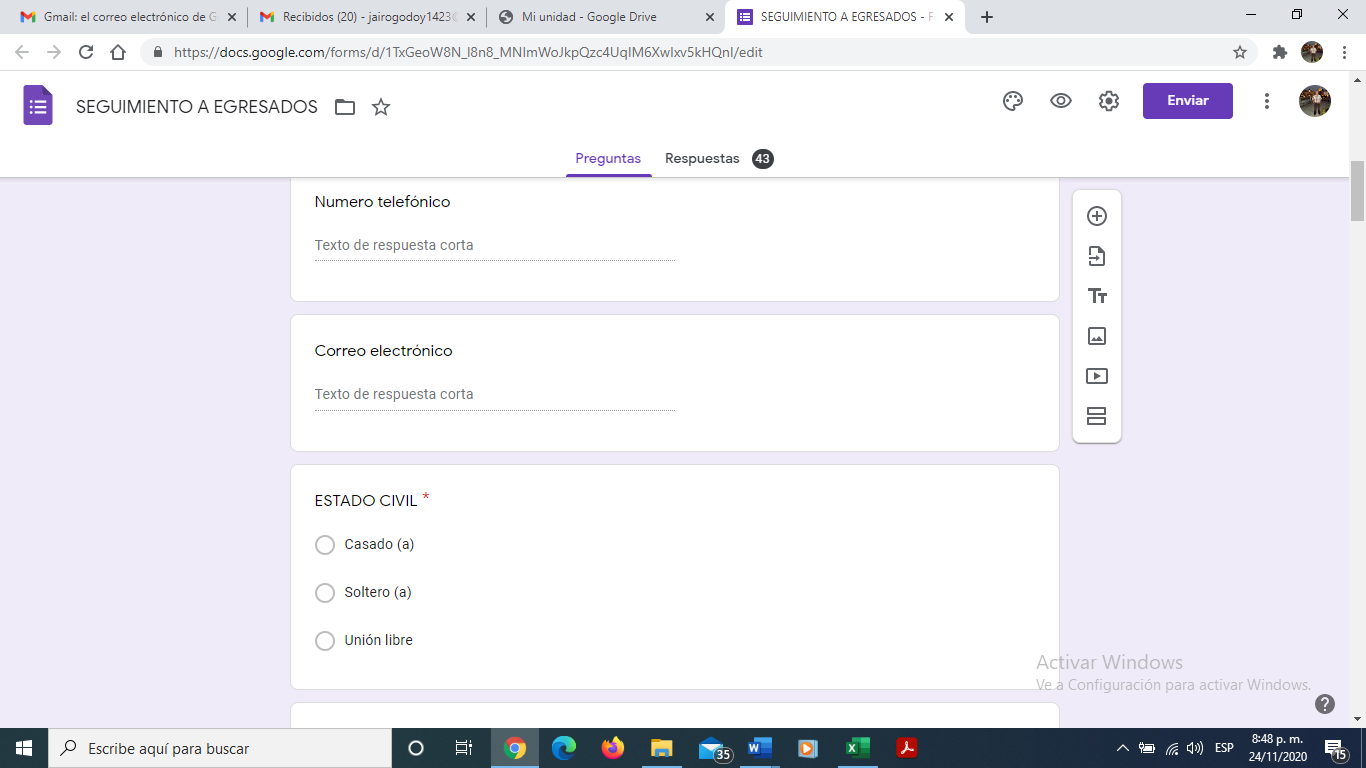 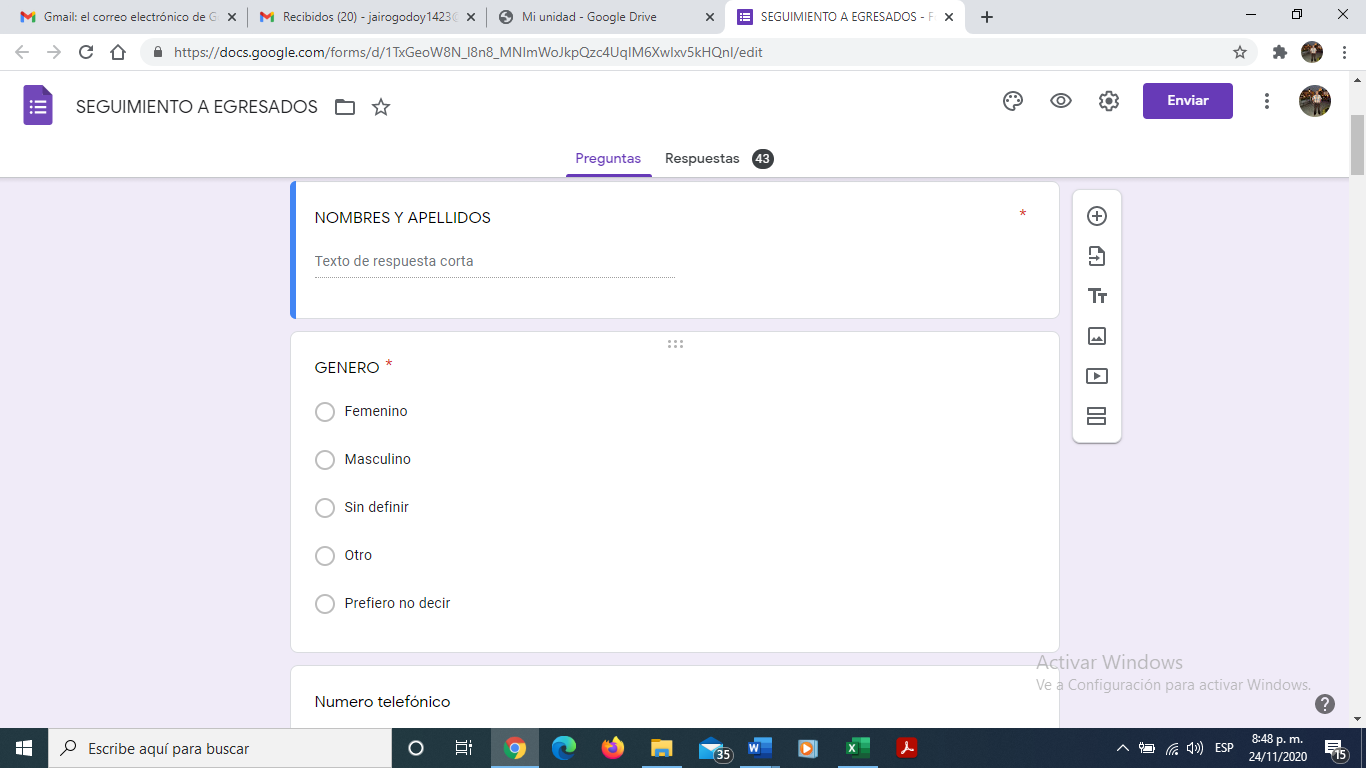 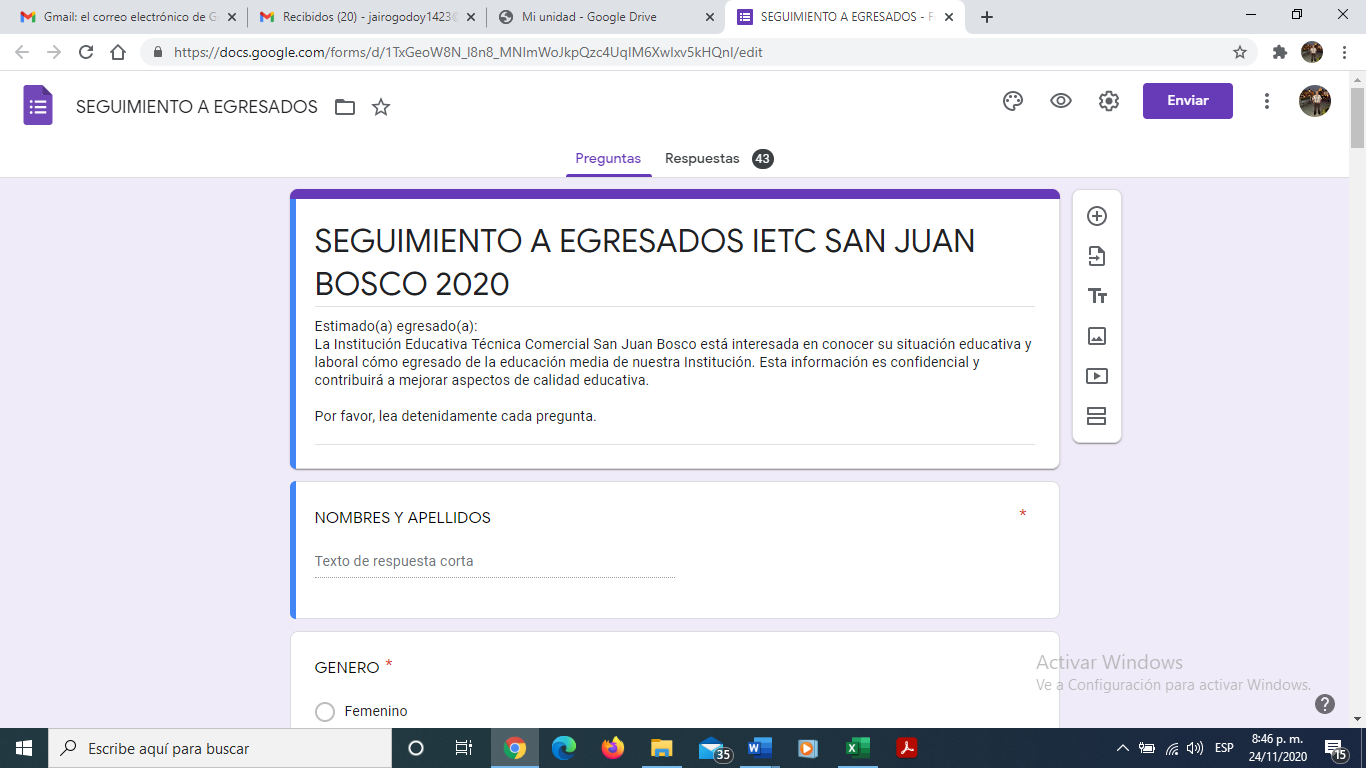 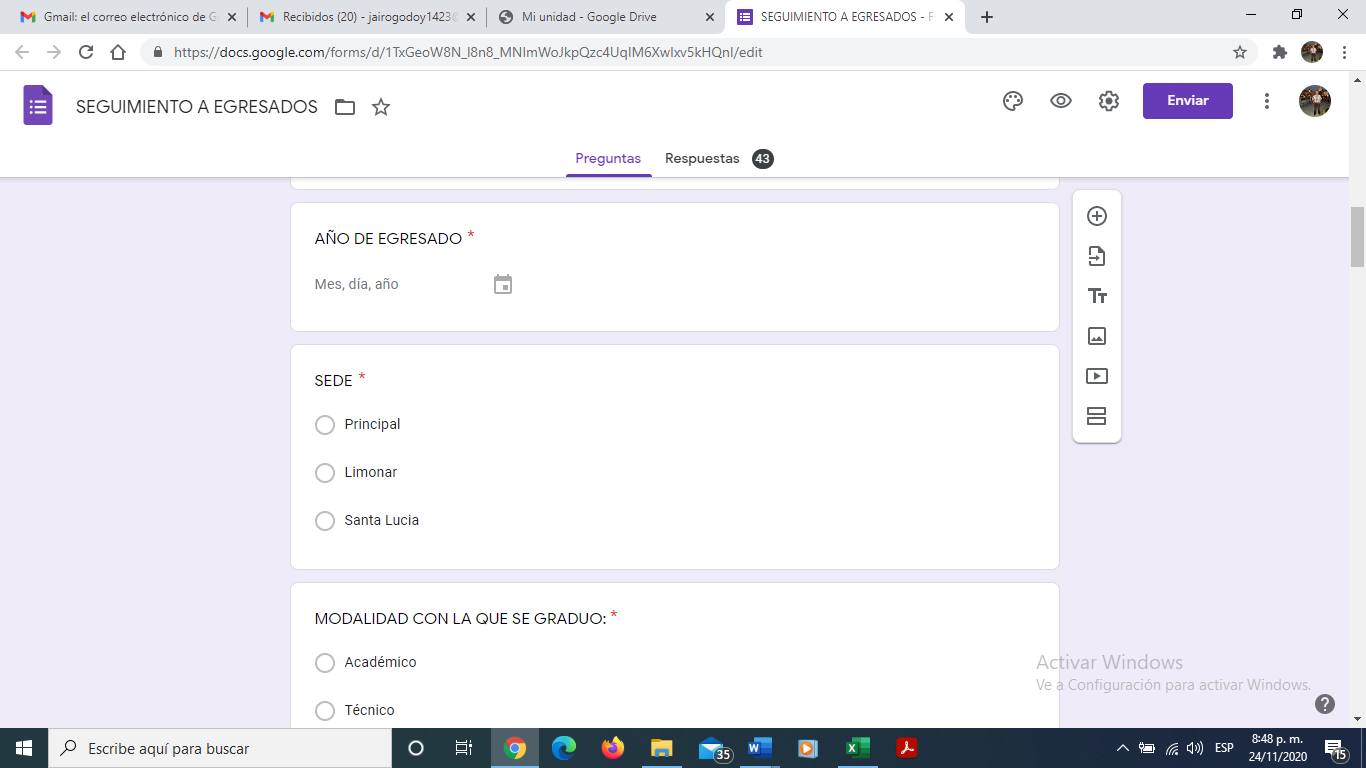 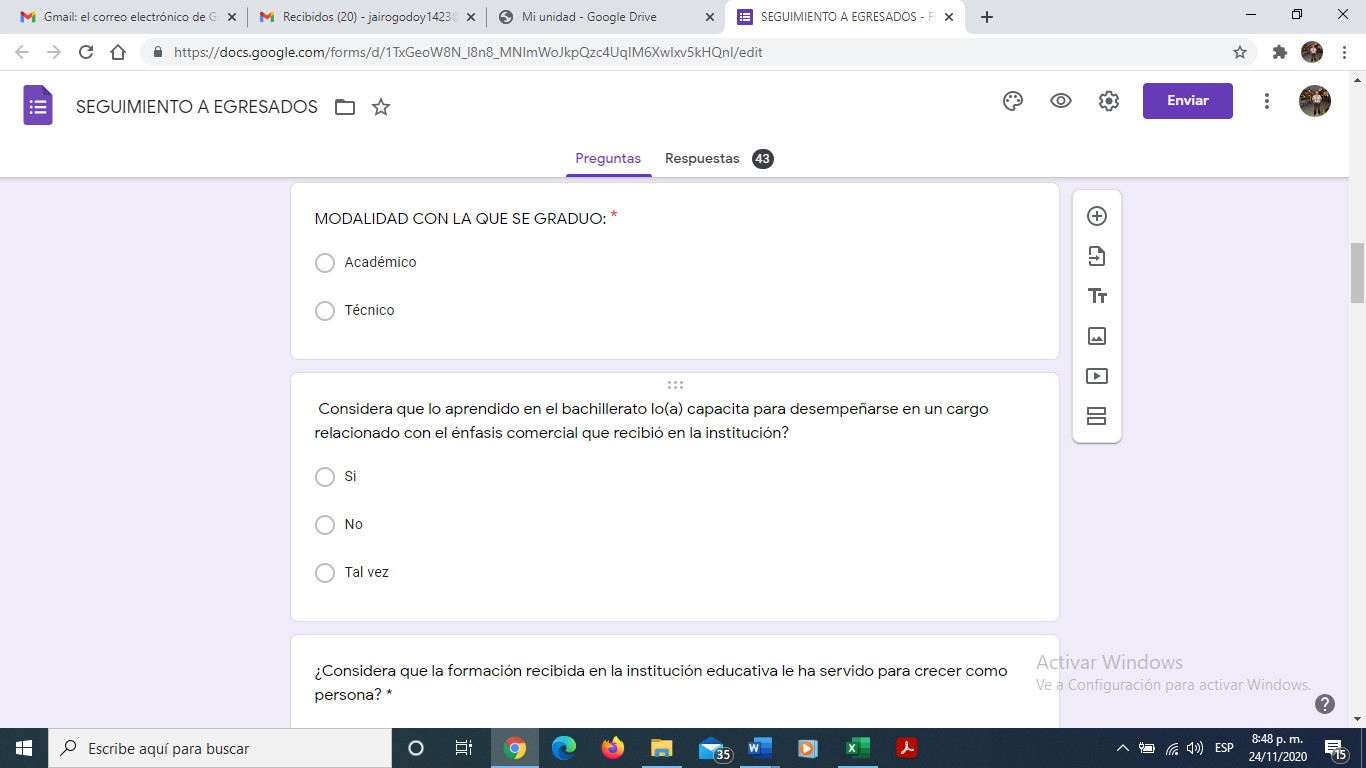 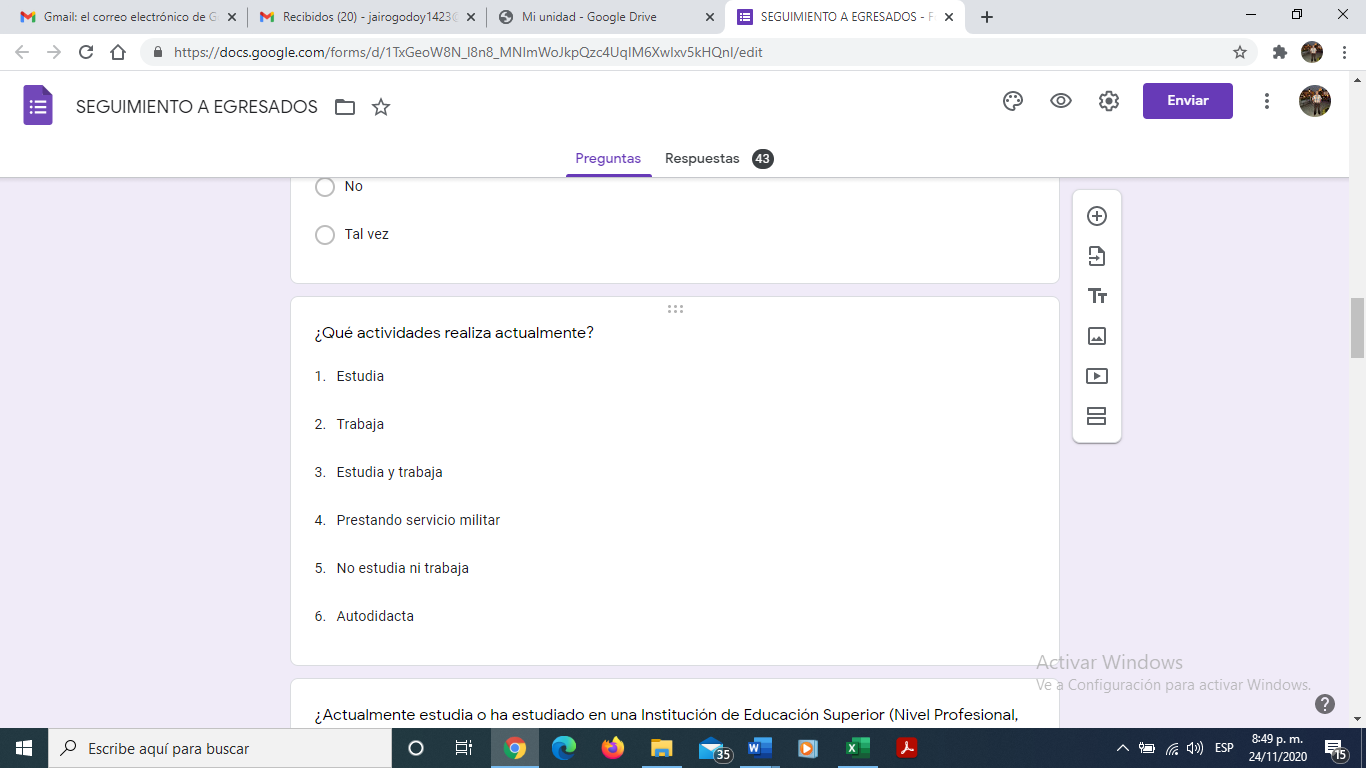 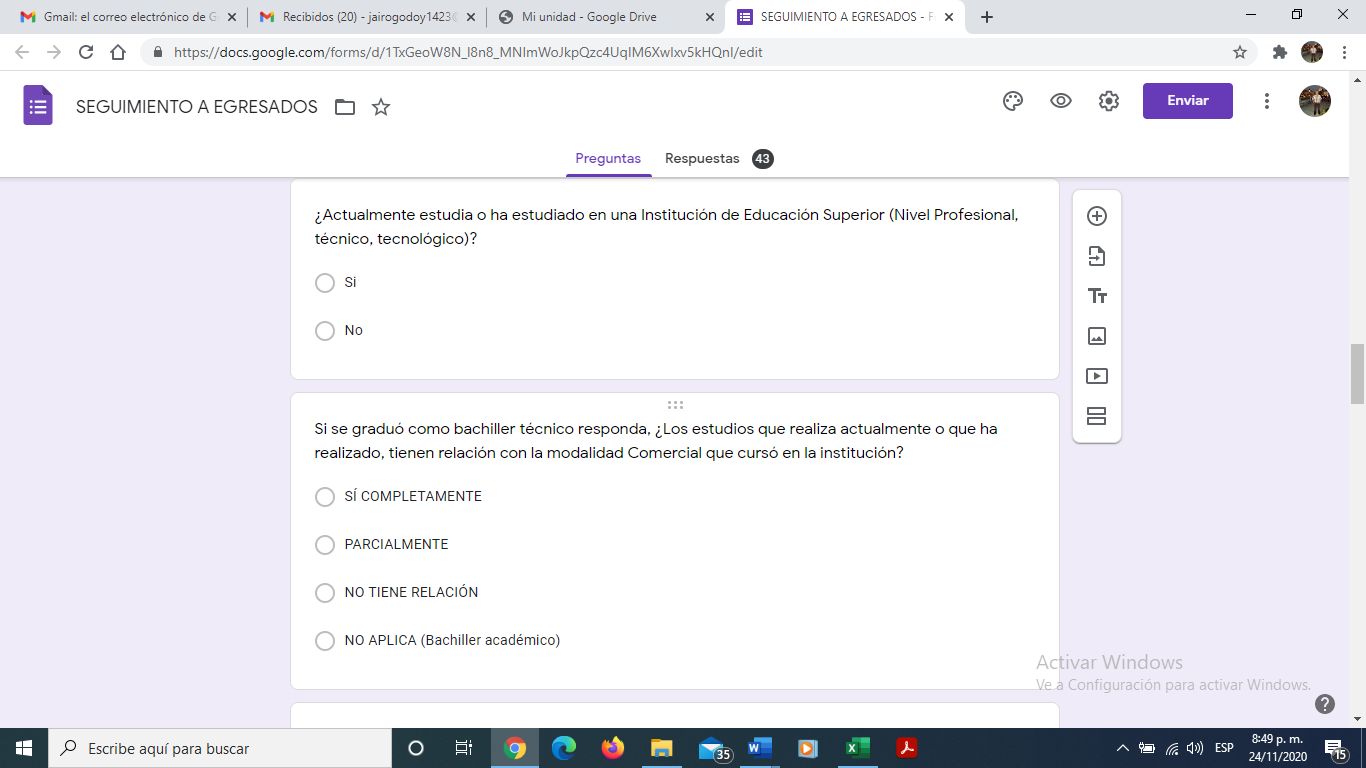 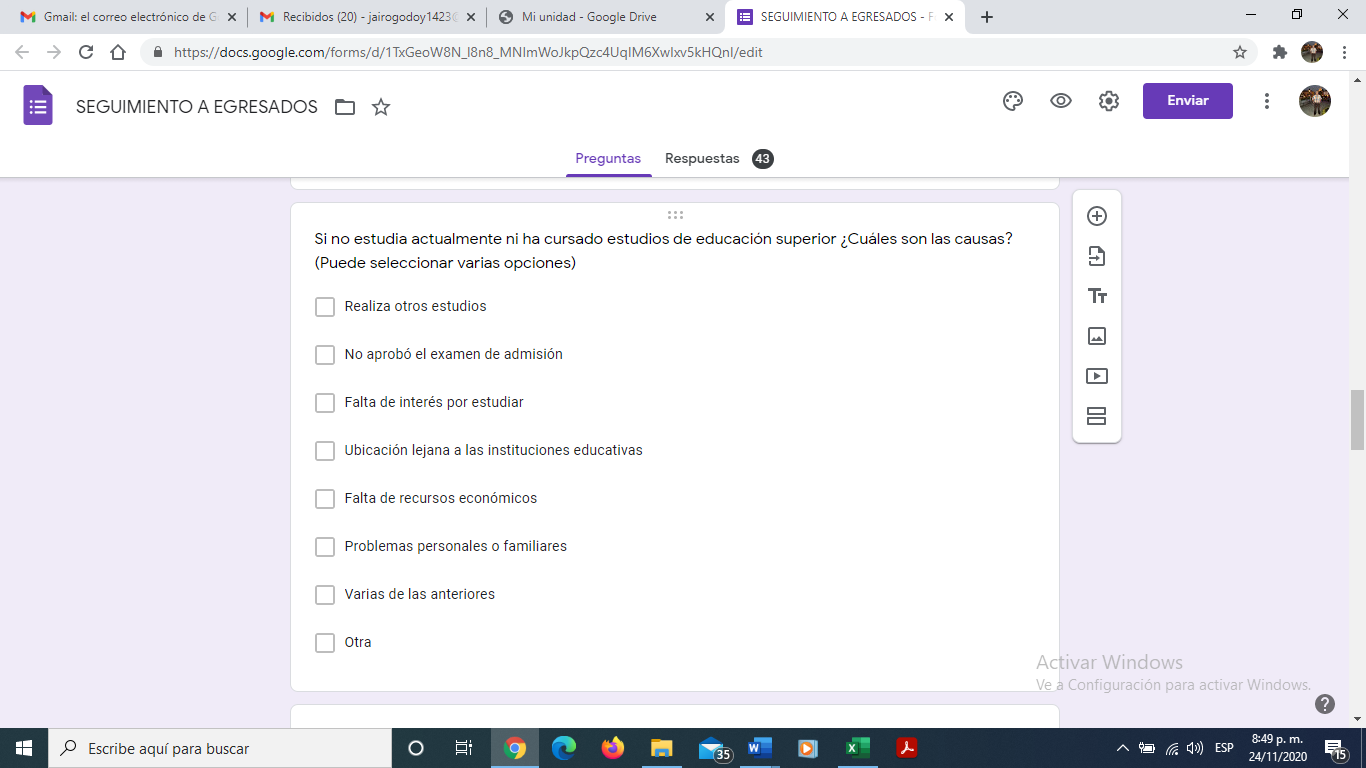 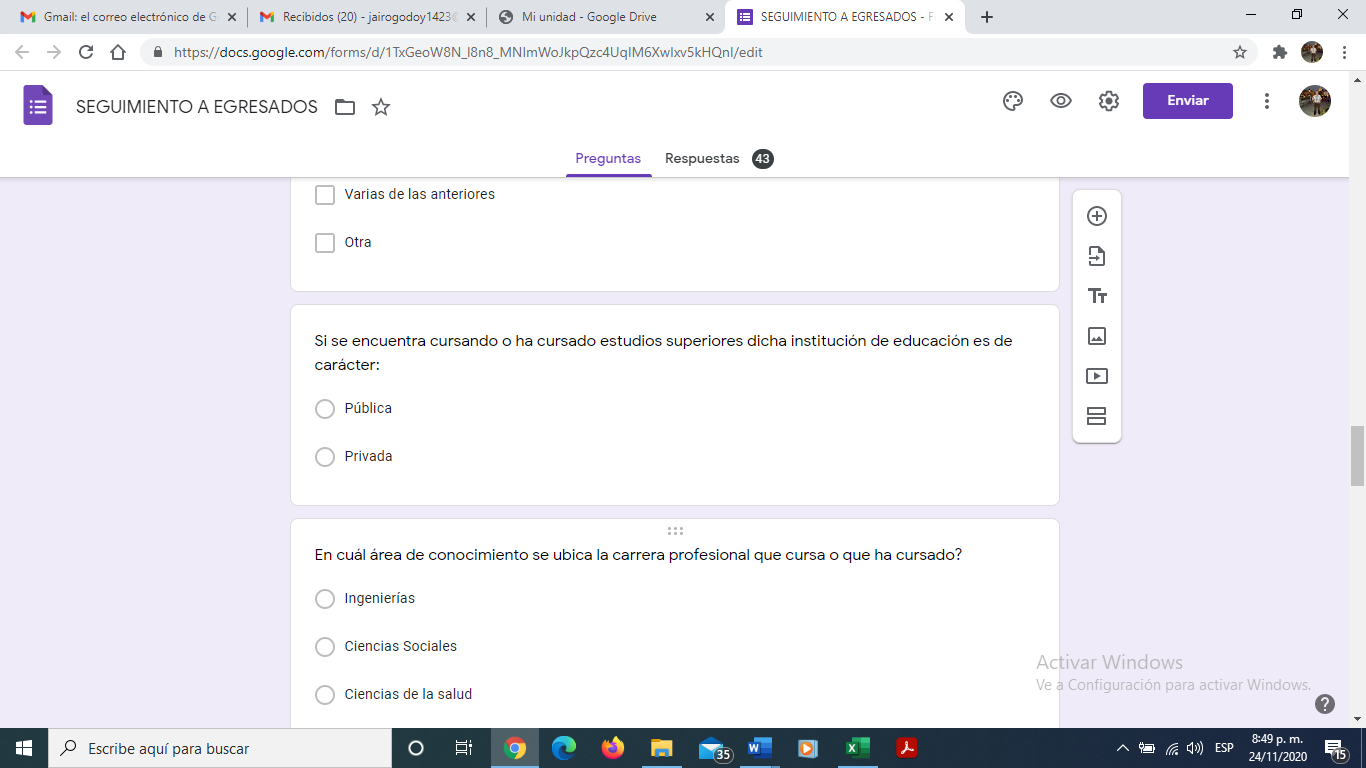 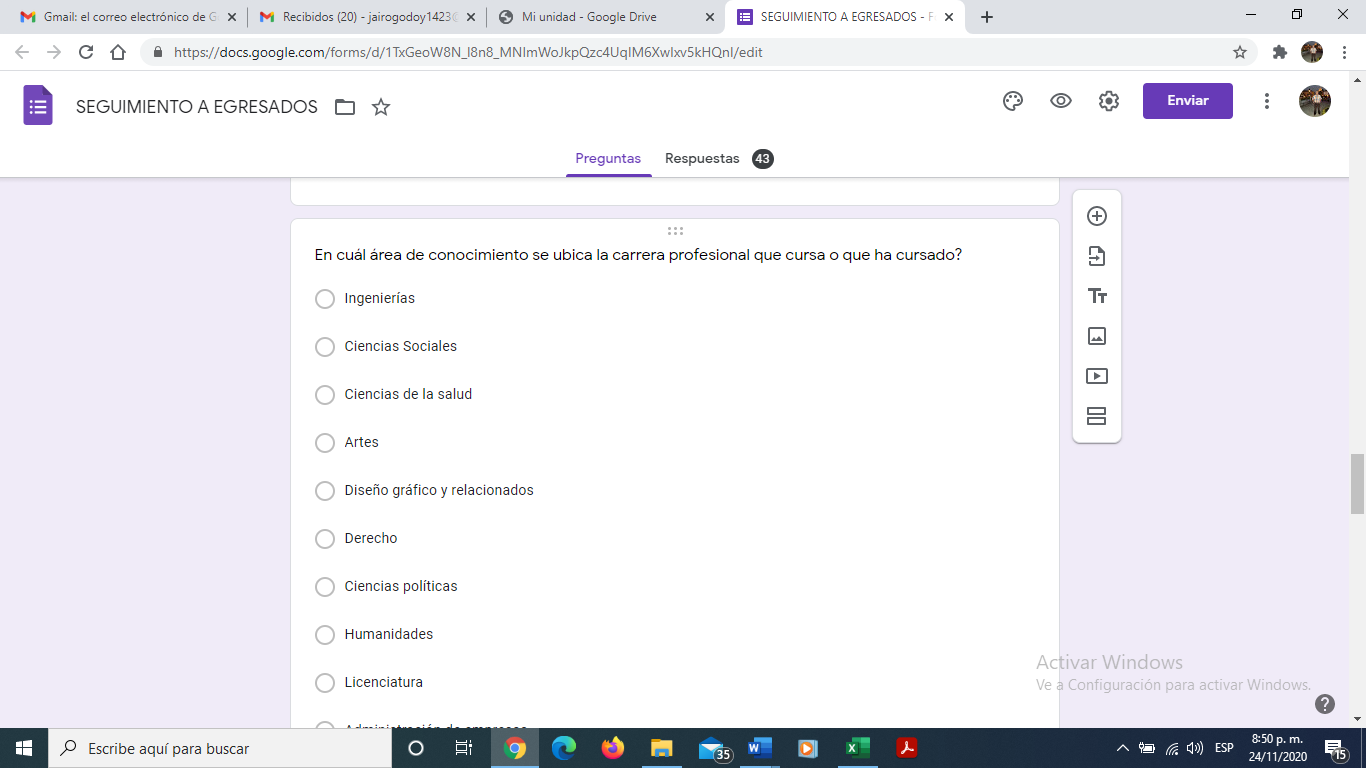 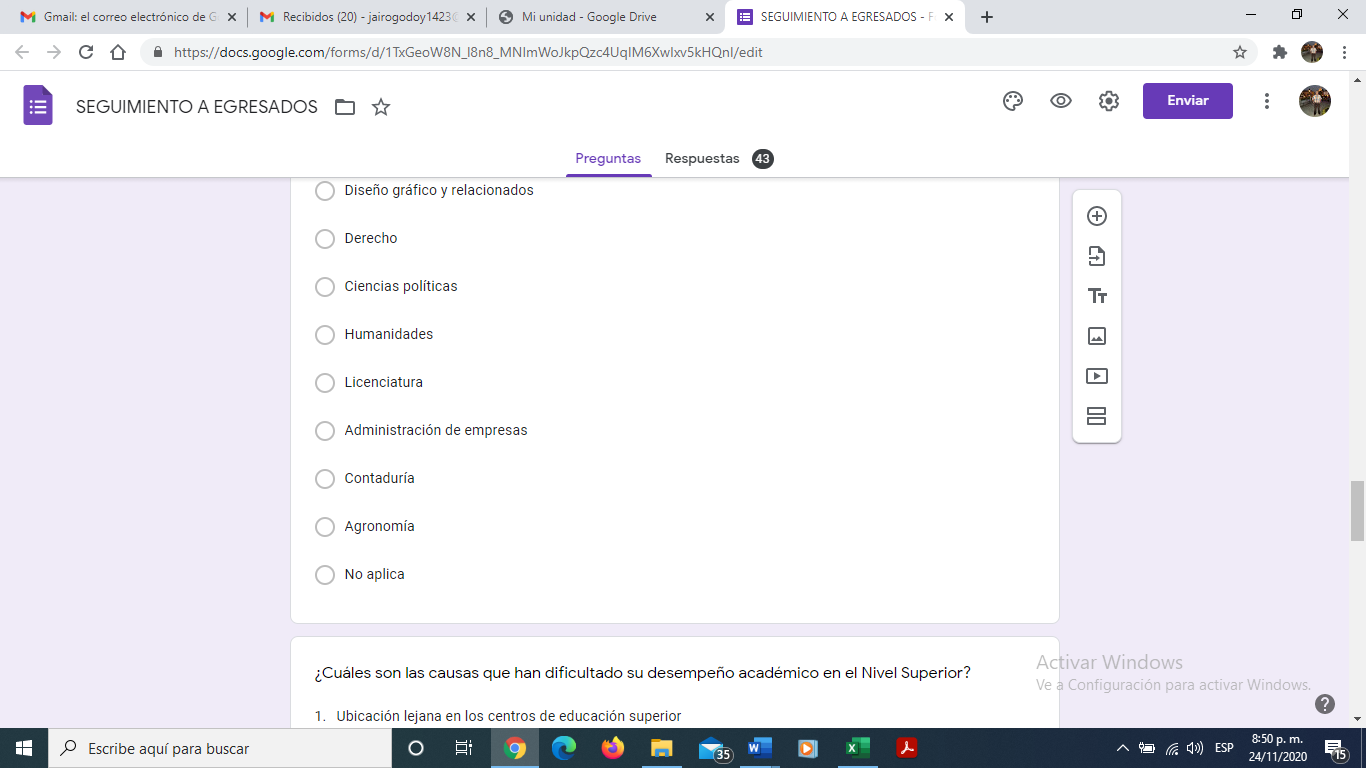 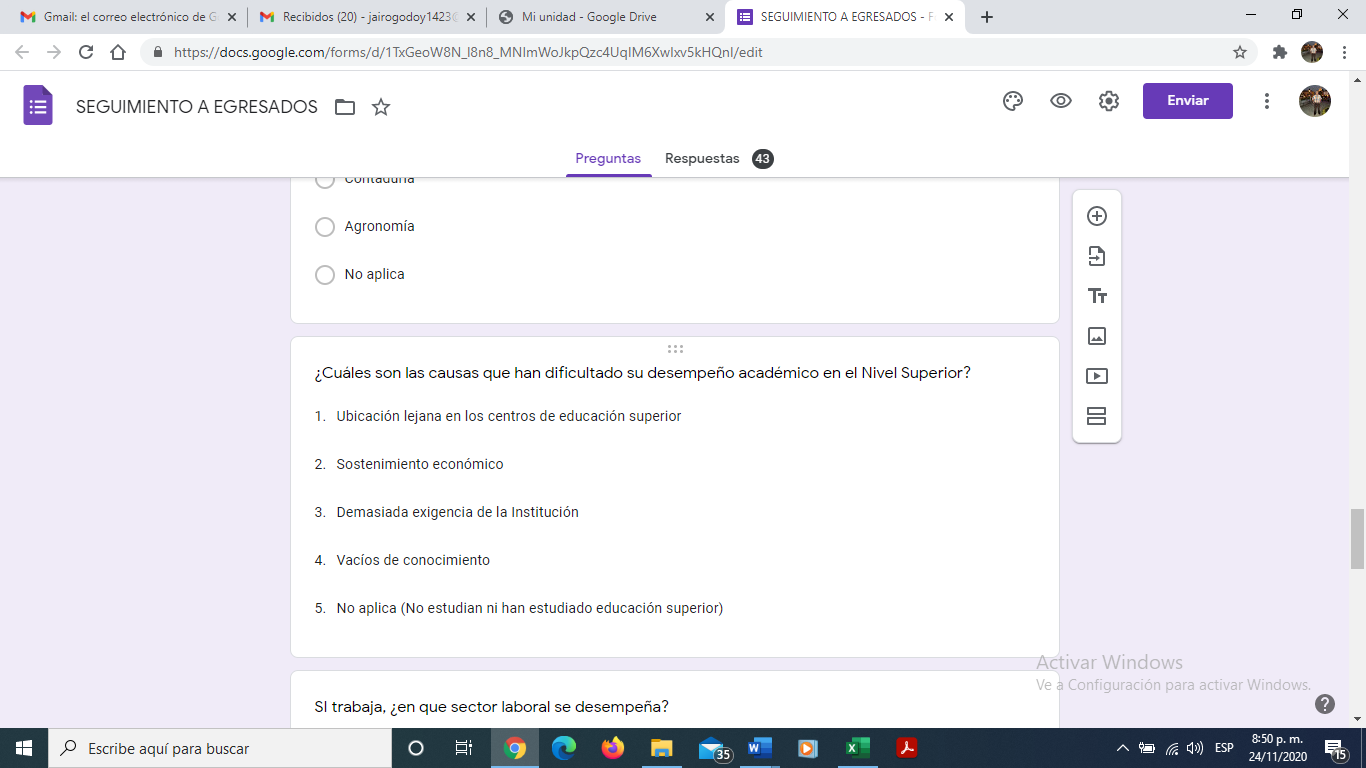 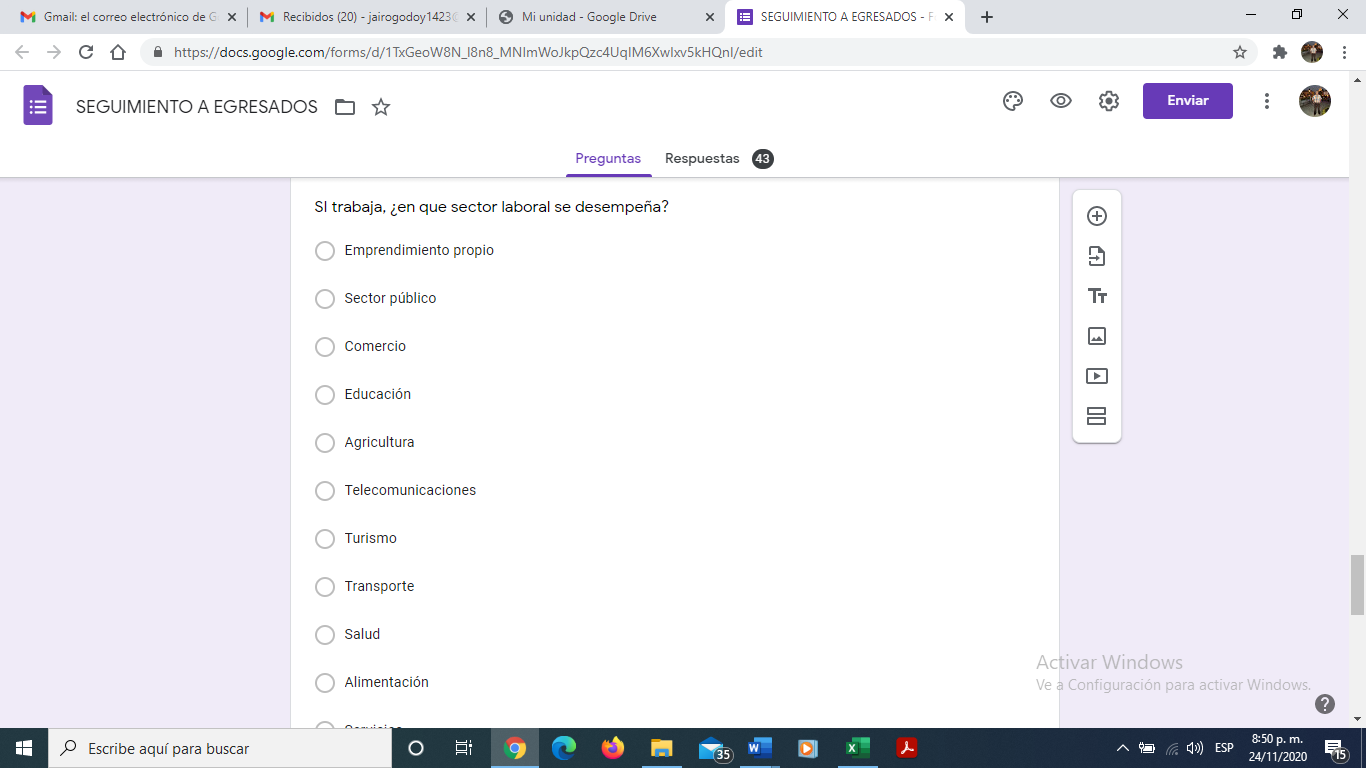 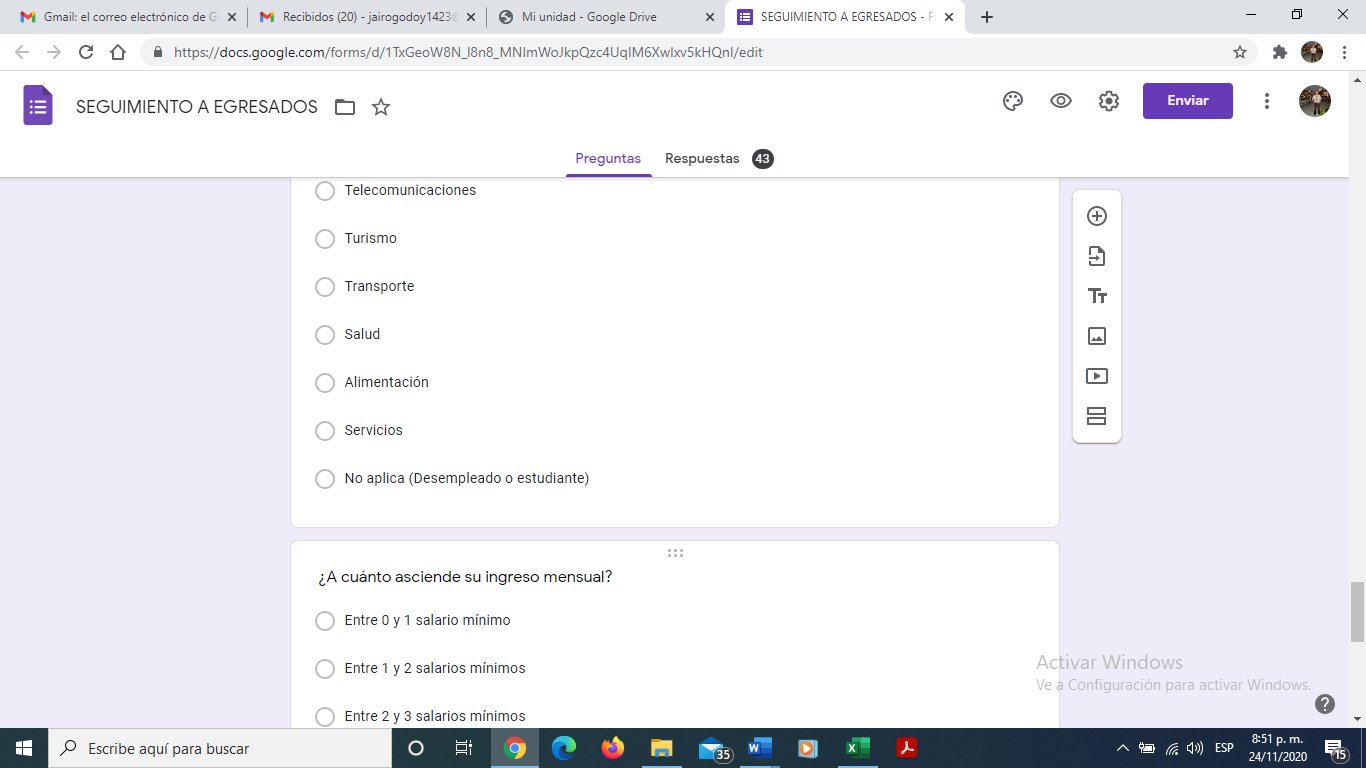 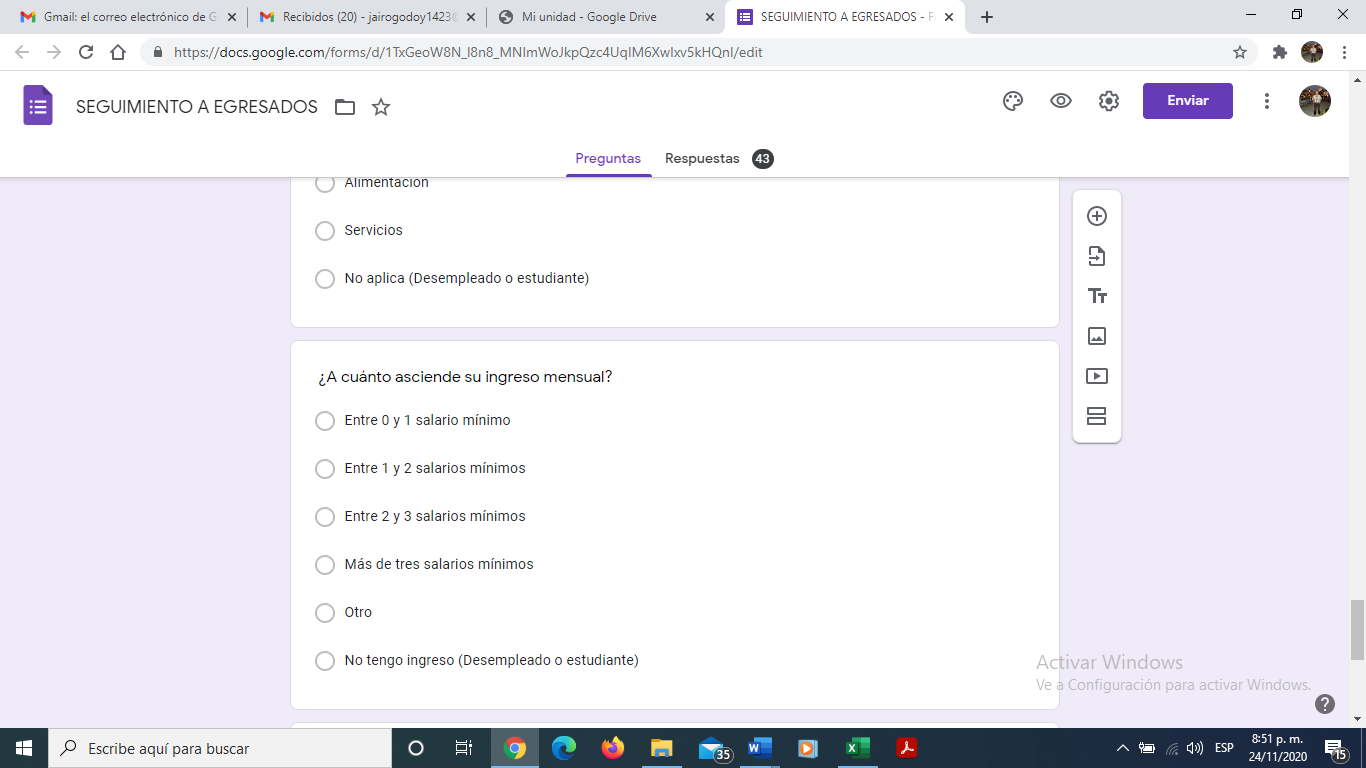 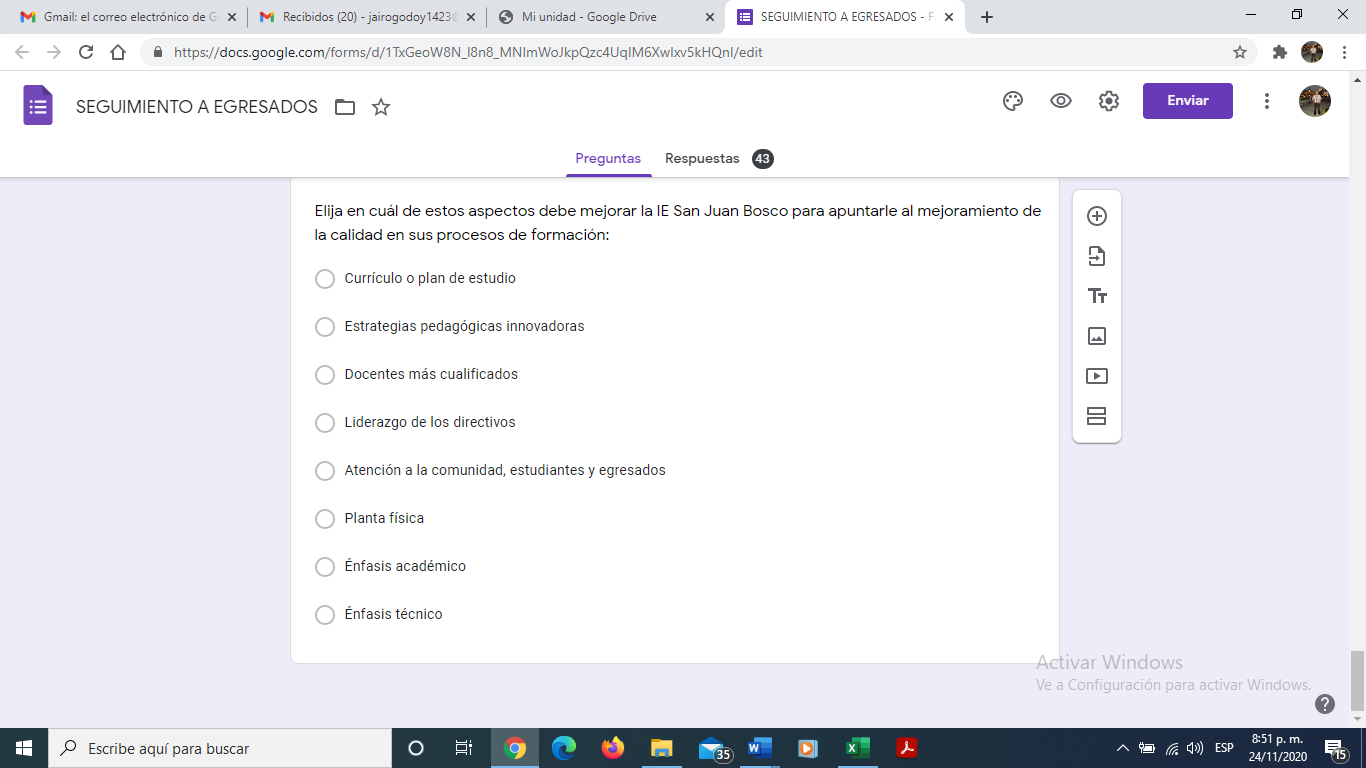 ANALISIS DE RESULTADOS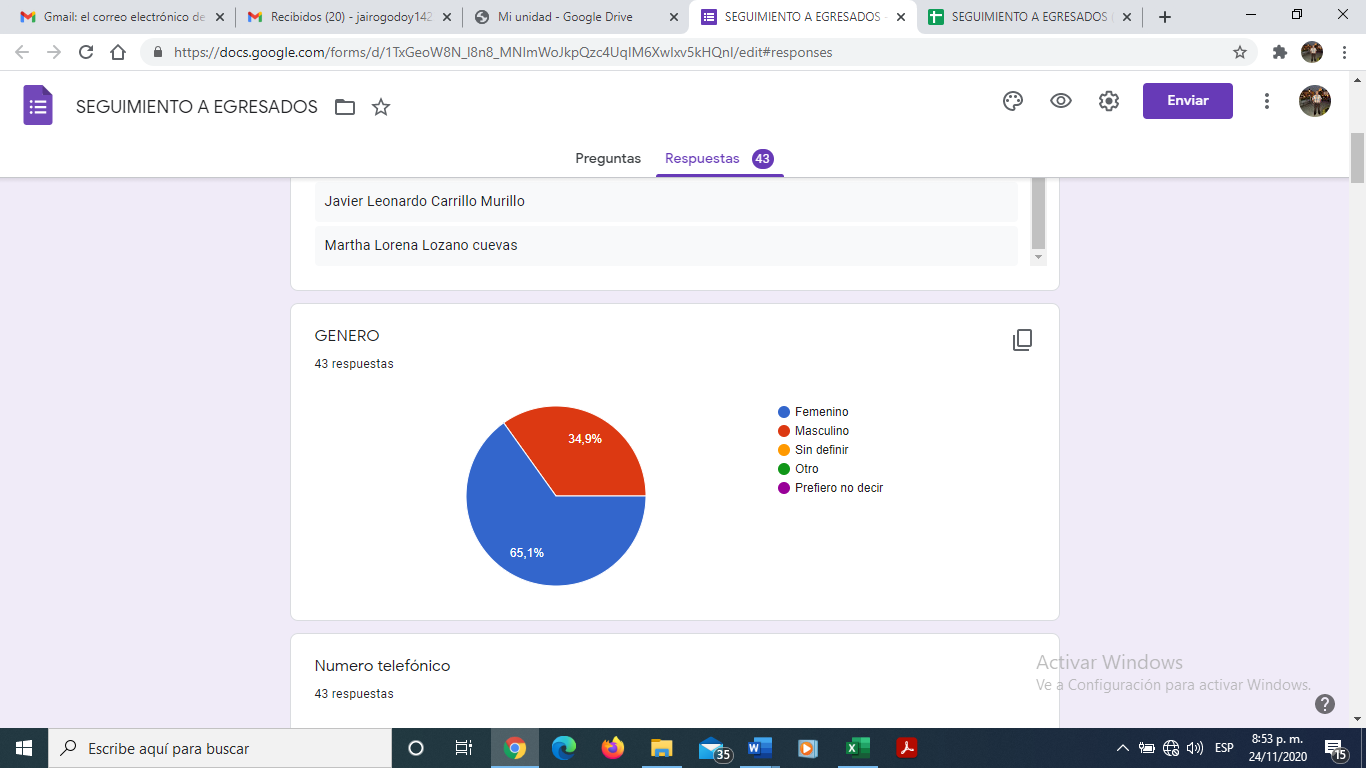 Nos evidencia que de los que contestaron la enuesta el 65,1% corespnden al sexo Femenino (28)  y el 34% del sexo masculino (15)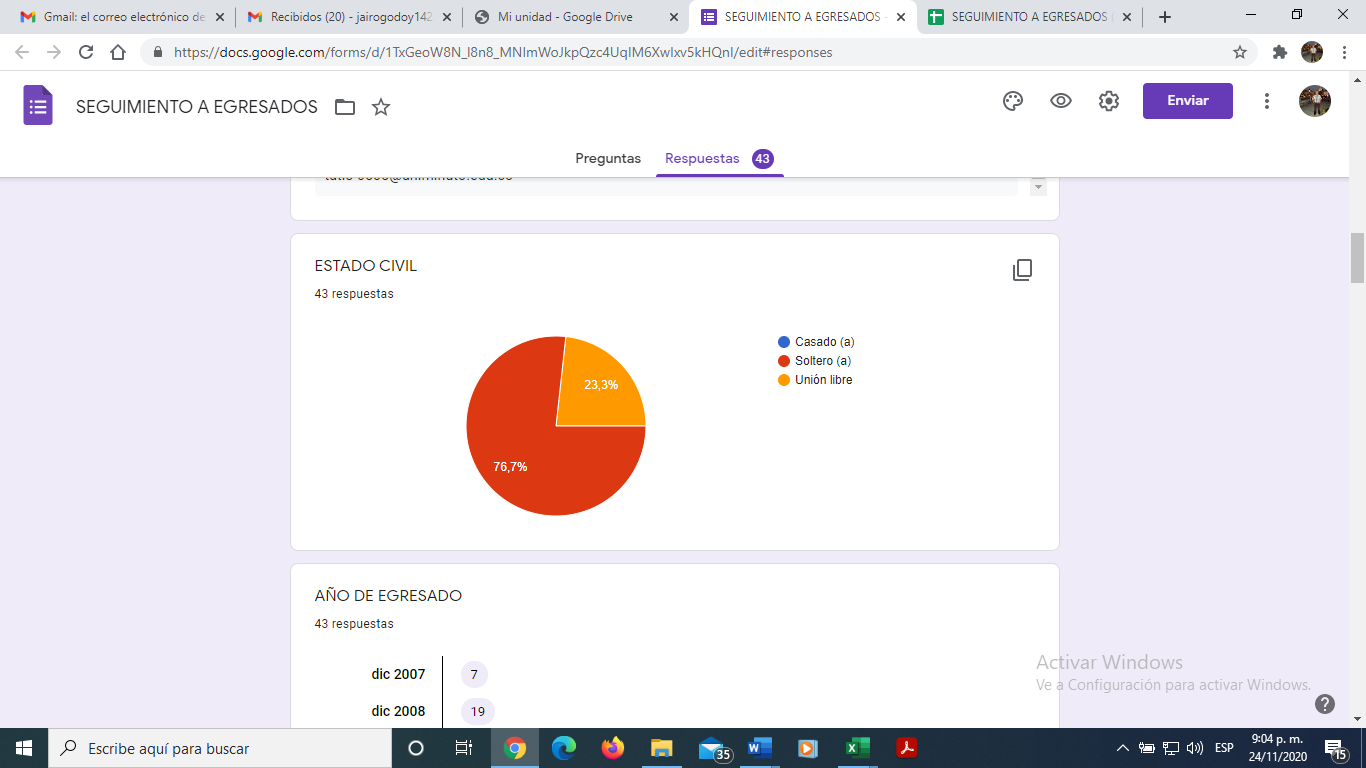 La mayor cantidad de egresados se encuentran en un estado civil solteros con un 76,7% (33)  y en unión libre un 23,3 % (10)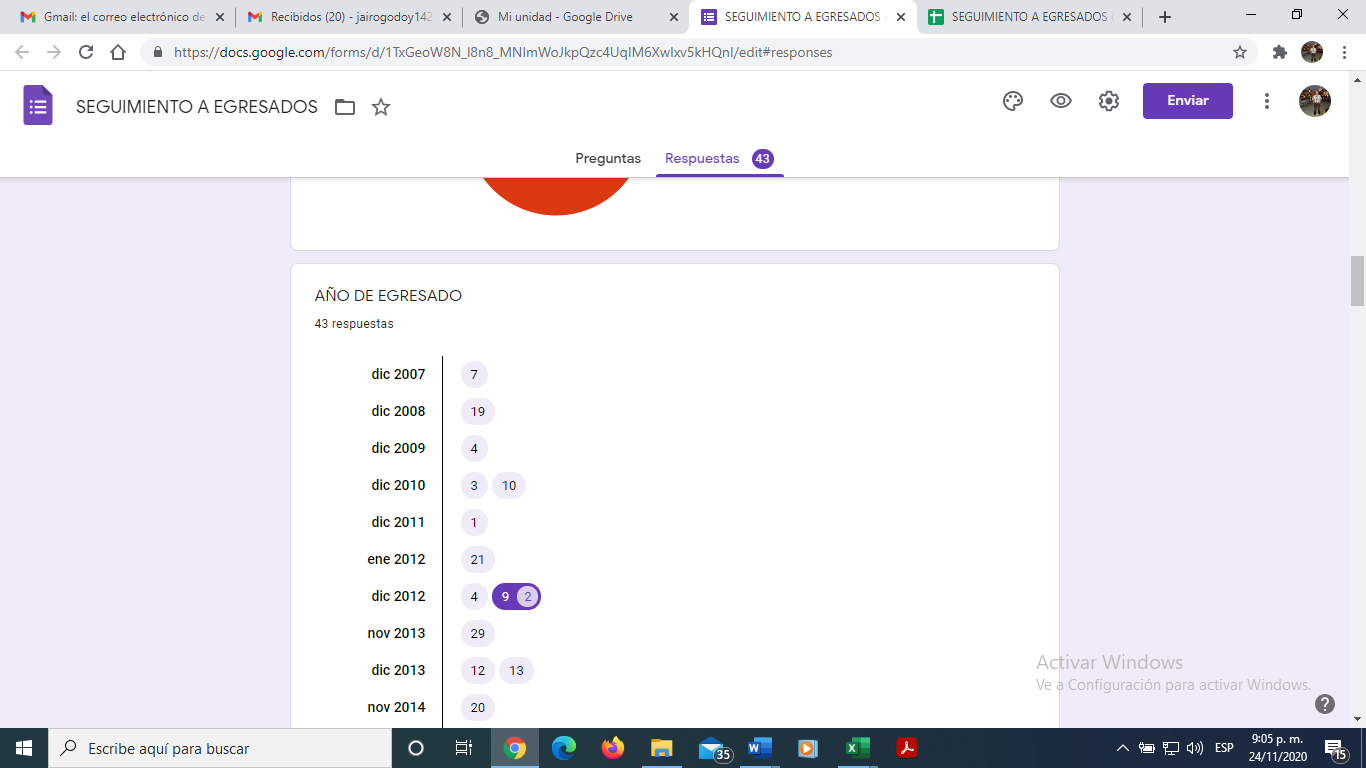 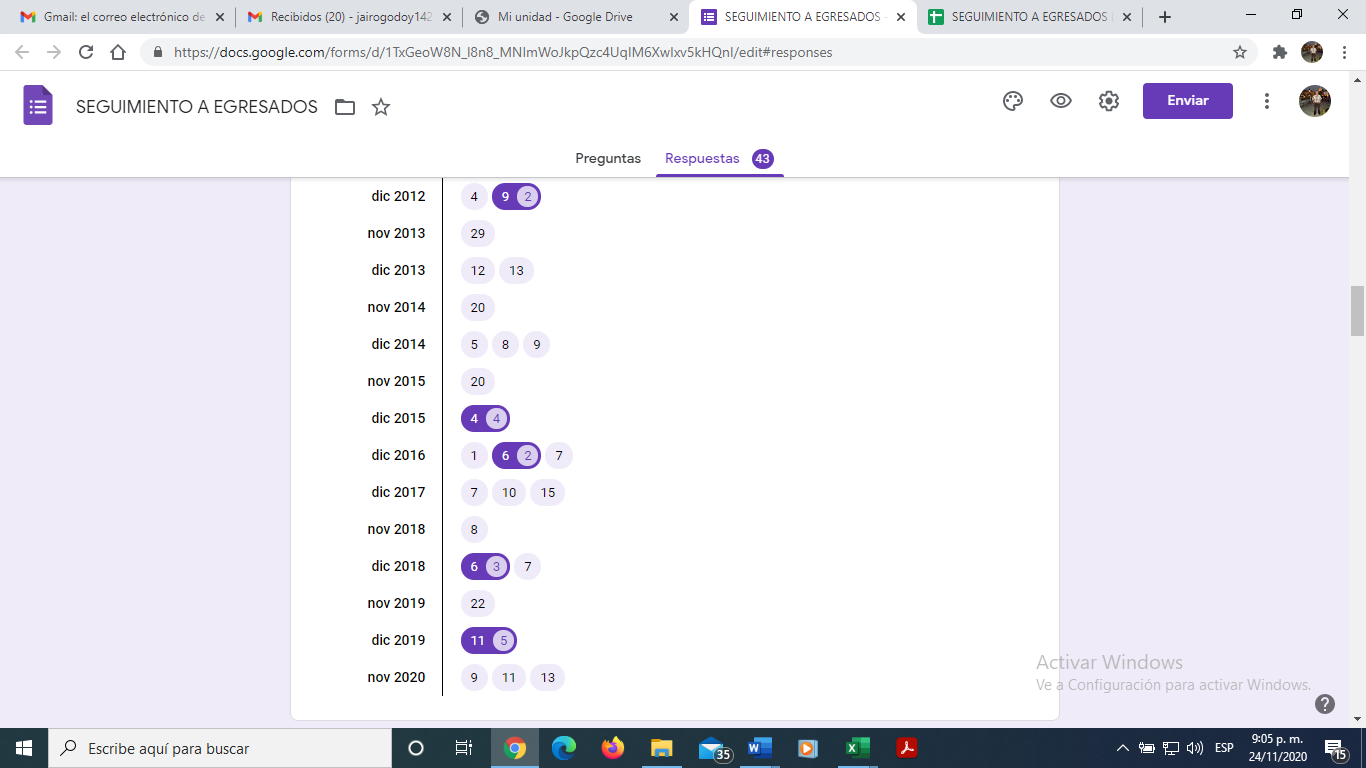 Los egresados están en un rango entre los años 2007 al 2019, y el año de mayor fecuente es 2019 con 6 estudiantes. 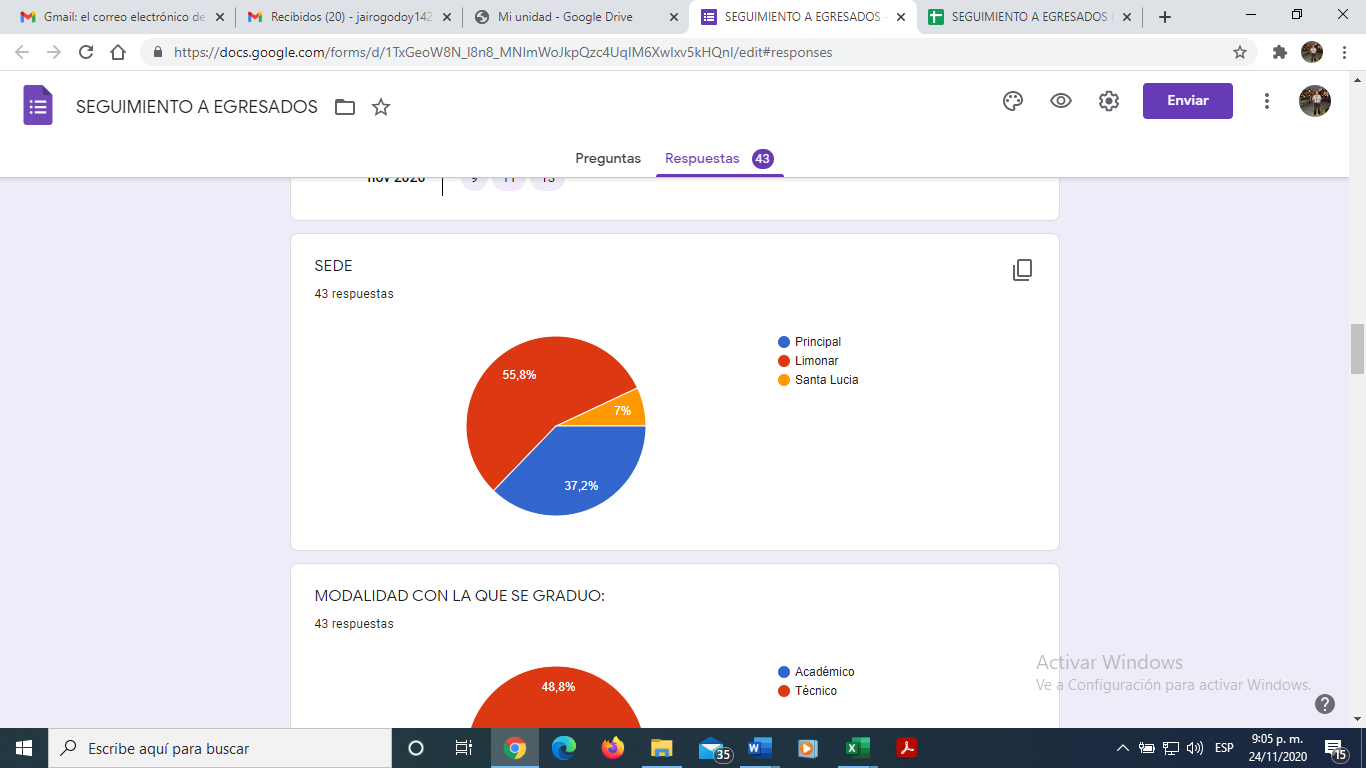 La sede que respondió al llamado de contestar la encuesta fue la Sede El limonar con un 58,8 % (24),   le sigue la sede principal con un 37,2 % (16)  y por último la sede Santa Lucía representados con un 7% (3). 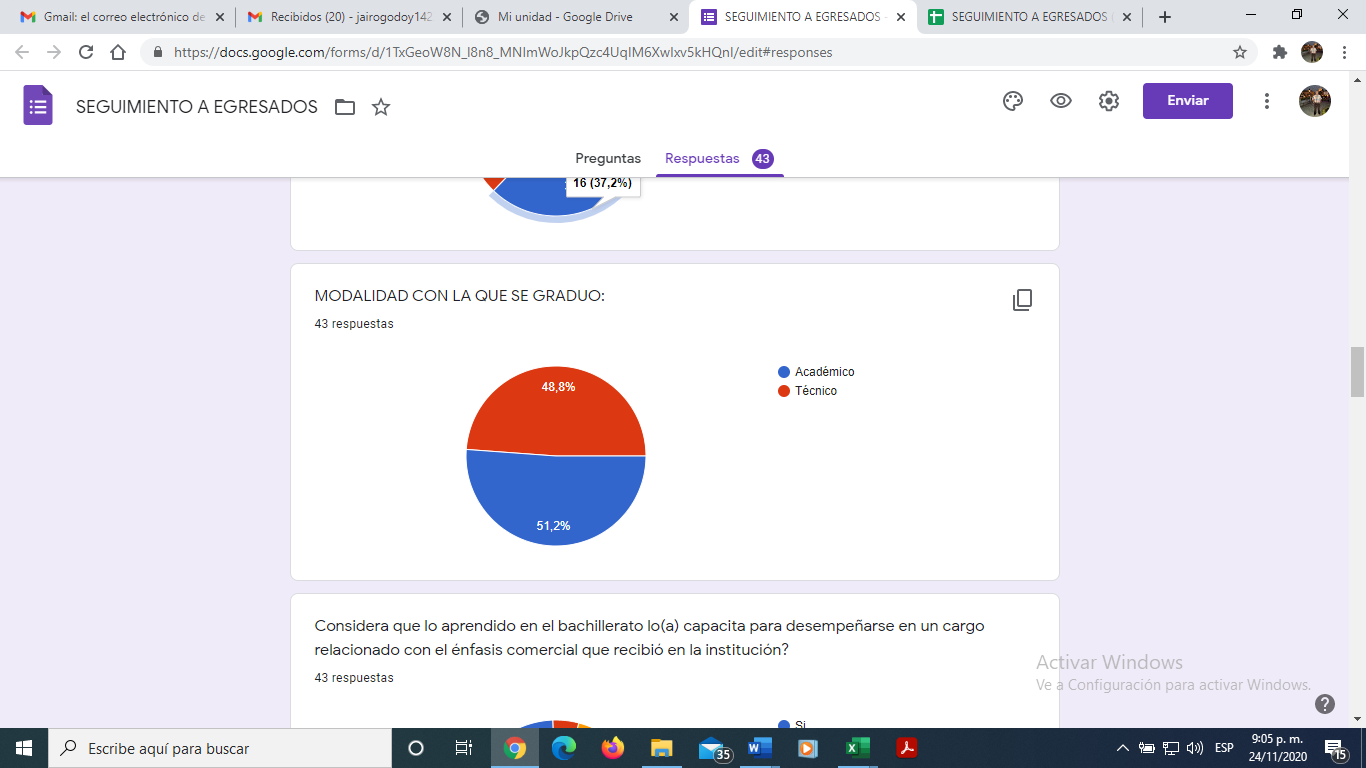 Repesentados en un 51,2% son egresados en la modalidad académicos (22)   y un 48,8% en la técnica (21), pero hay que tener en cuenta que la Sede el limonar desde el año 2018 empieza a graduar técnicos. 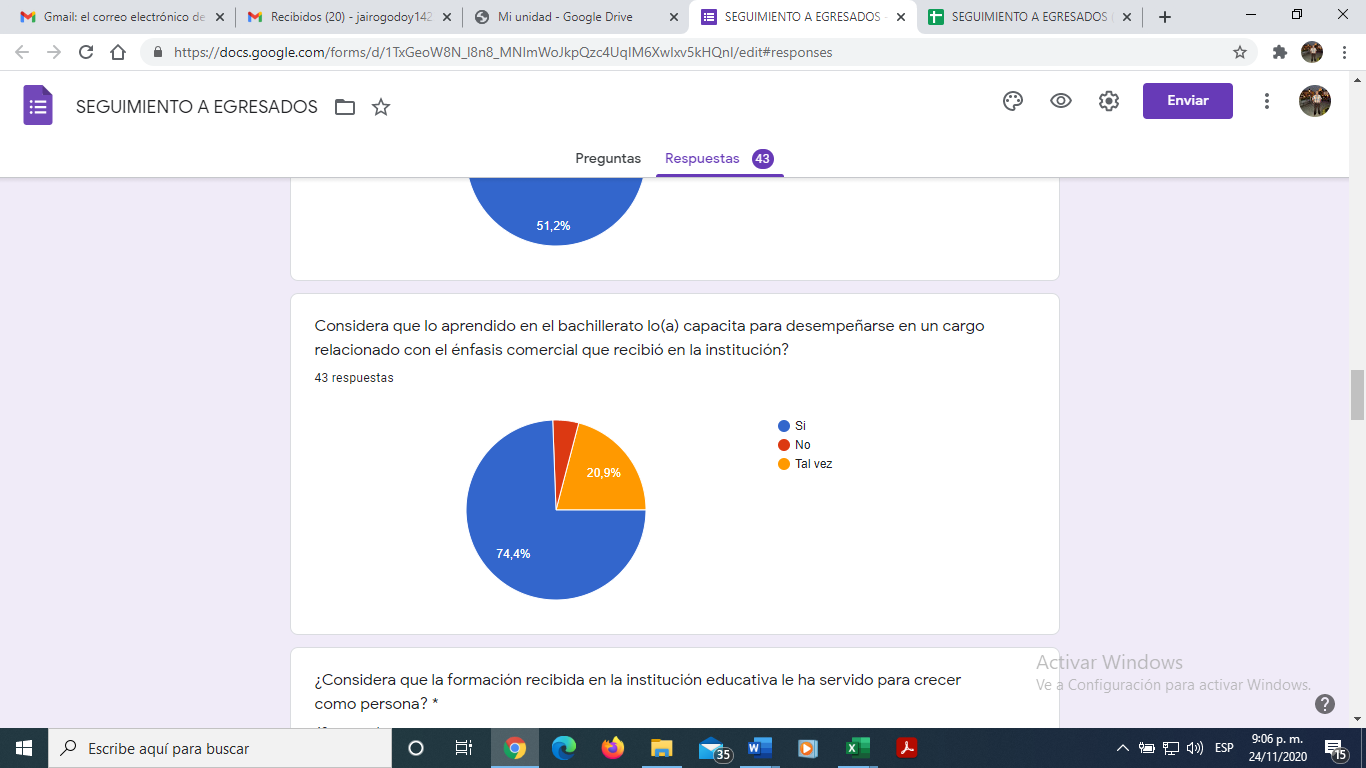 Inmensa mayoría que representan un 74,4 % (32) afirman que si están capacitos para desempeñarse laboralmente con lo aprendido en el colegio, un 20,9 %  que tal vez  (9) y   un 4,7 % que no (2)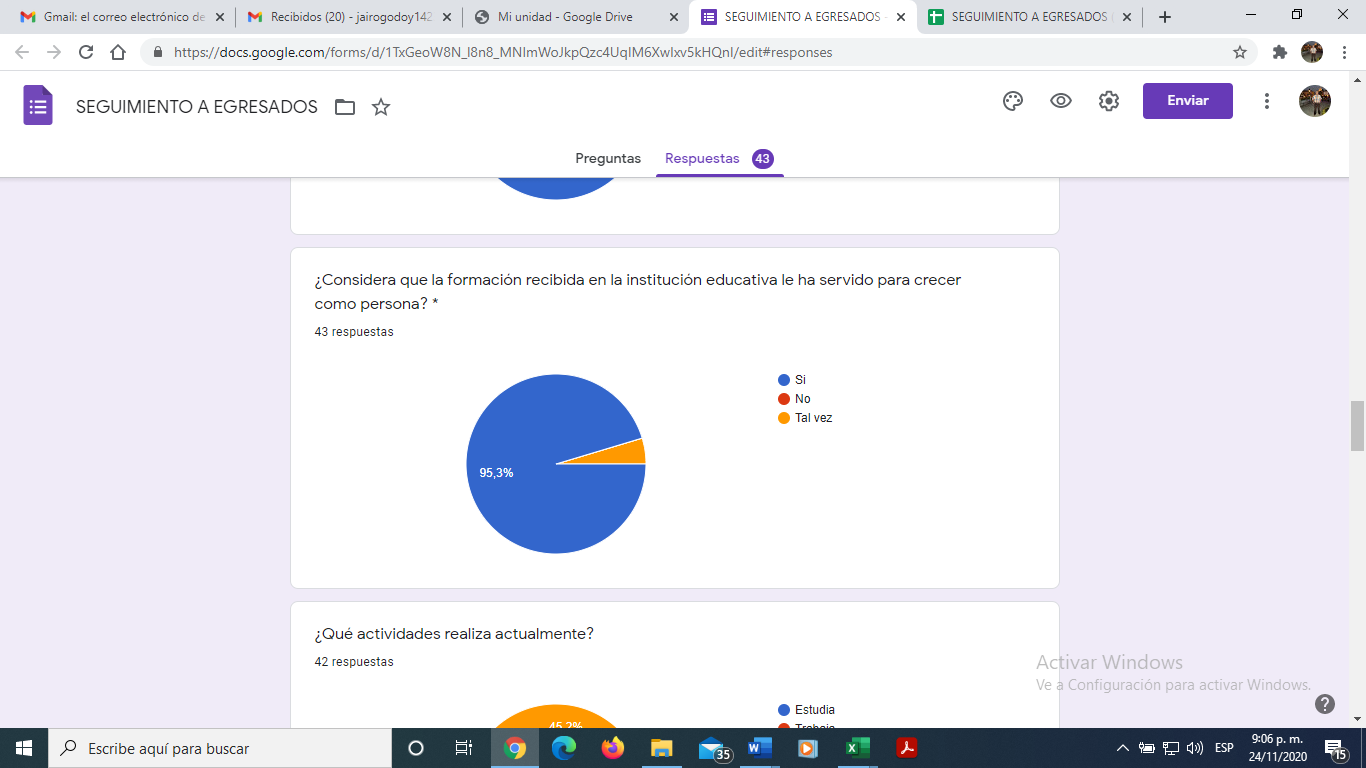 Muy representativo éste 95,3 % (41) que afirman que los valores , principios y una educación integral les ha servido para ceceer como persona. 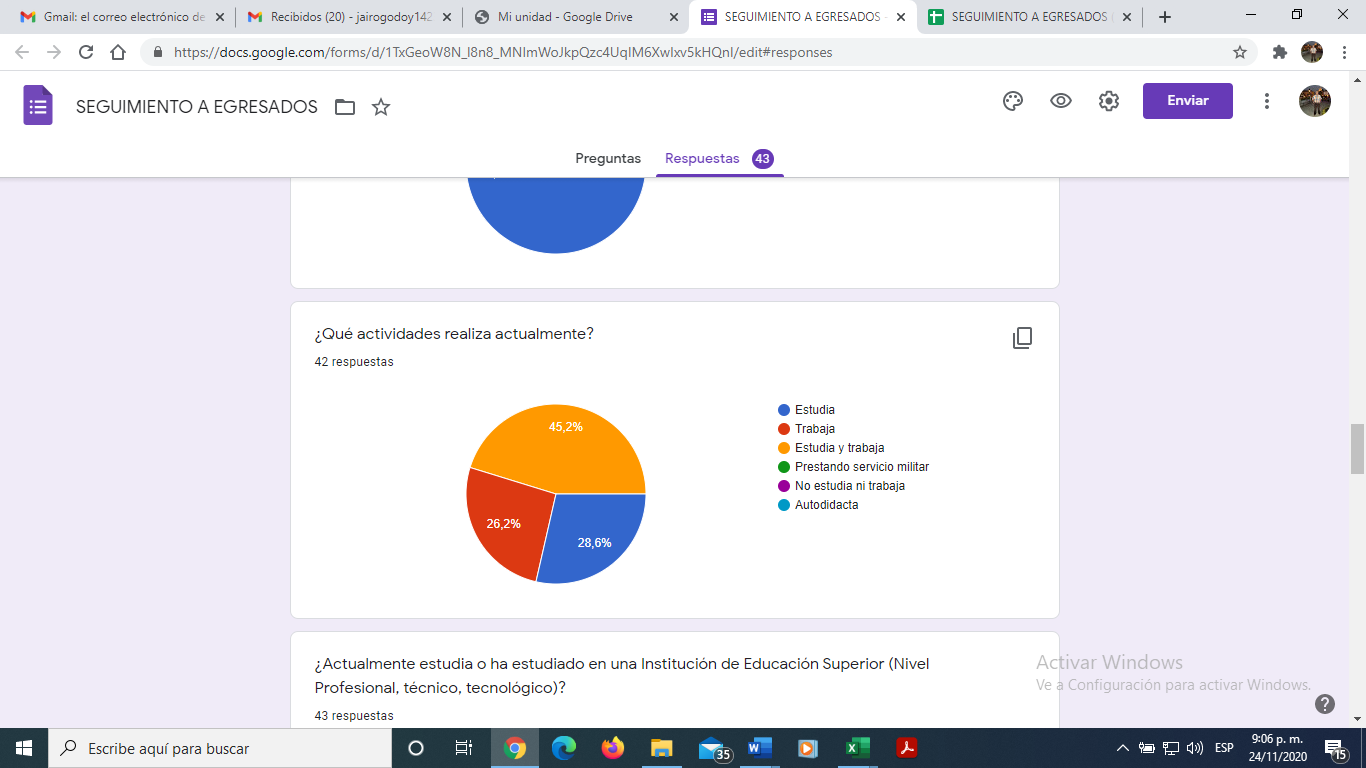 Indicador significativo de egresados que estudian y trabajan repepresentados en un 45,2 %, trabajan un 26,2% y 28,6% dedicados exclusivamete a estudiar. 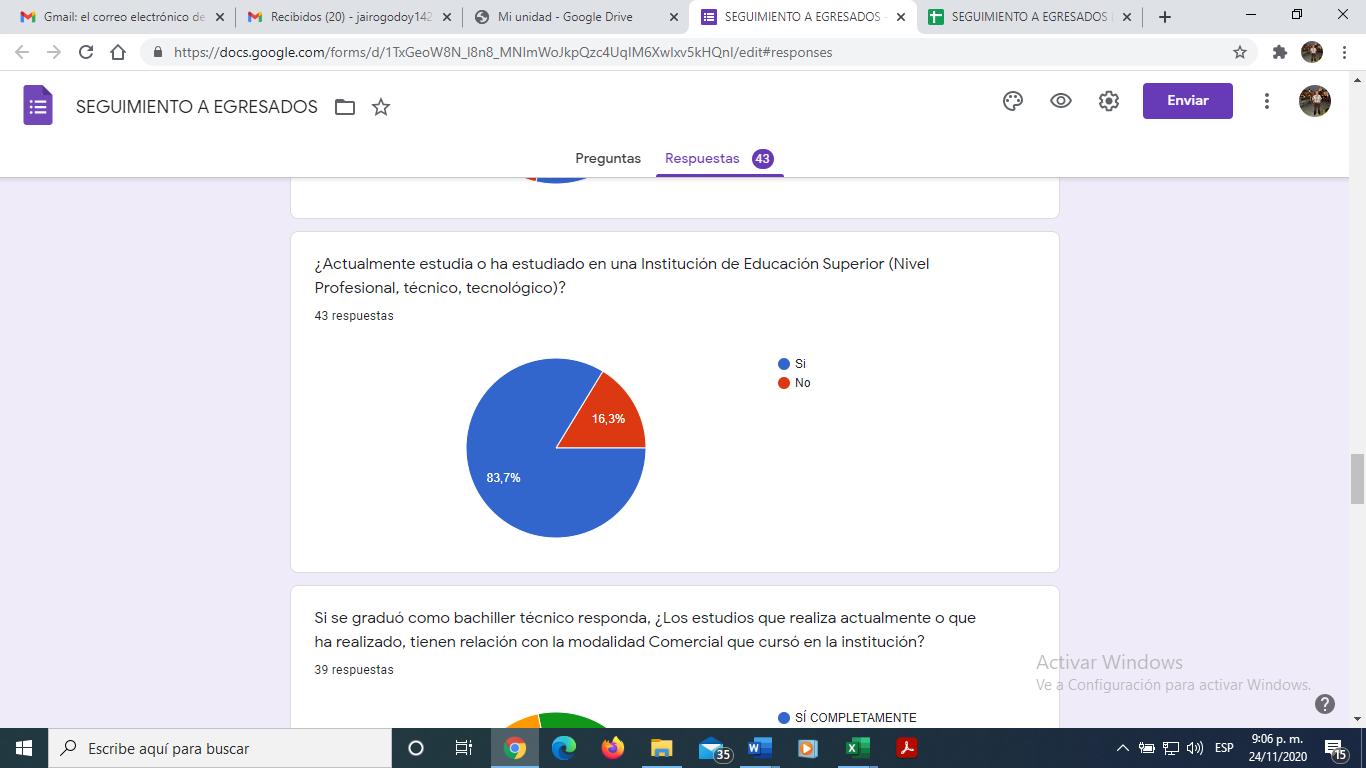 Muy alentador significa el 83.7 % (36) por que evidencia la tendencia de nuestros egresados a continuar sus estudios, ya sean carreras profesionales o técnicos. 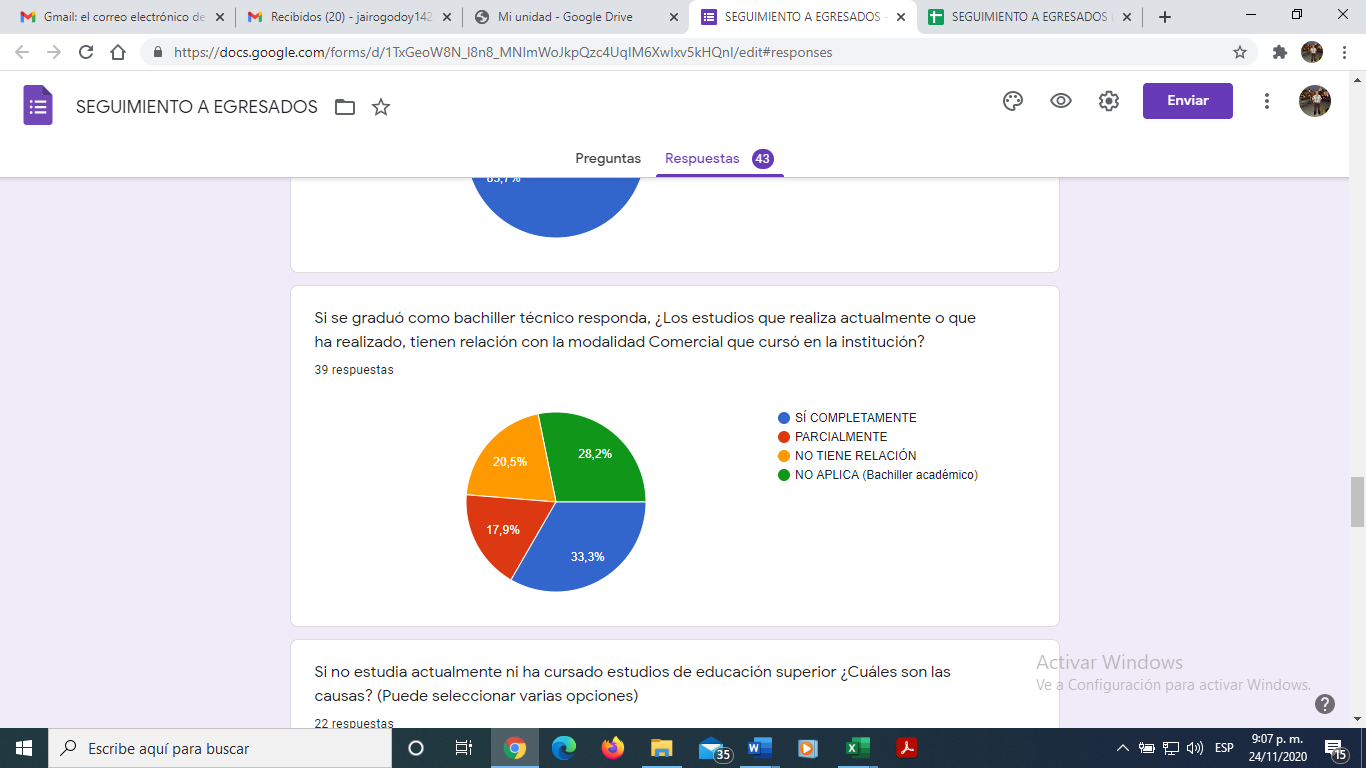 Muy diversificada la información aunque se destaca un 33,3 (13) % que afirman que si tiene afinidad con la modalidad de la institución y sus estudios que cursan o han cursado. Es un indicativo a tener muy en cuenta. 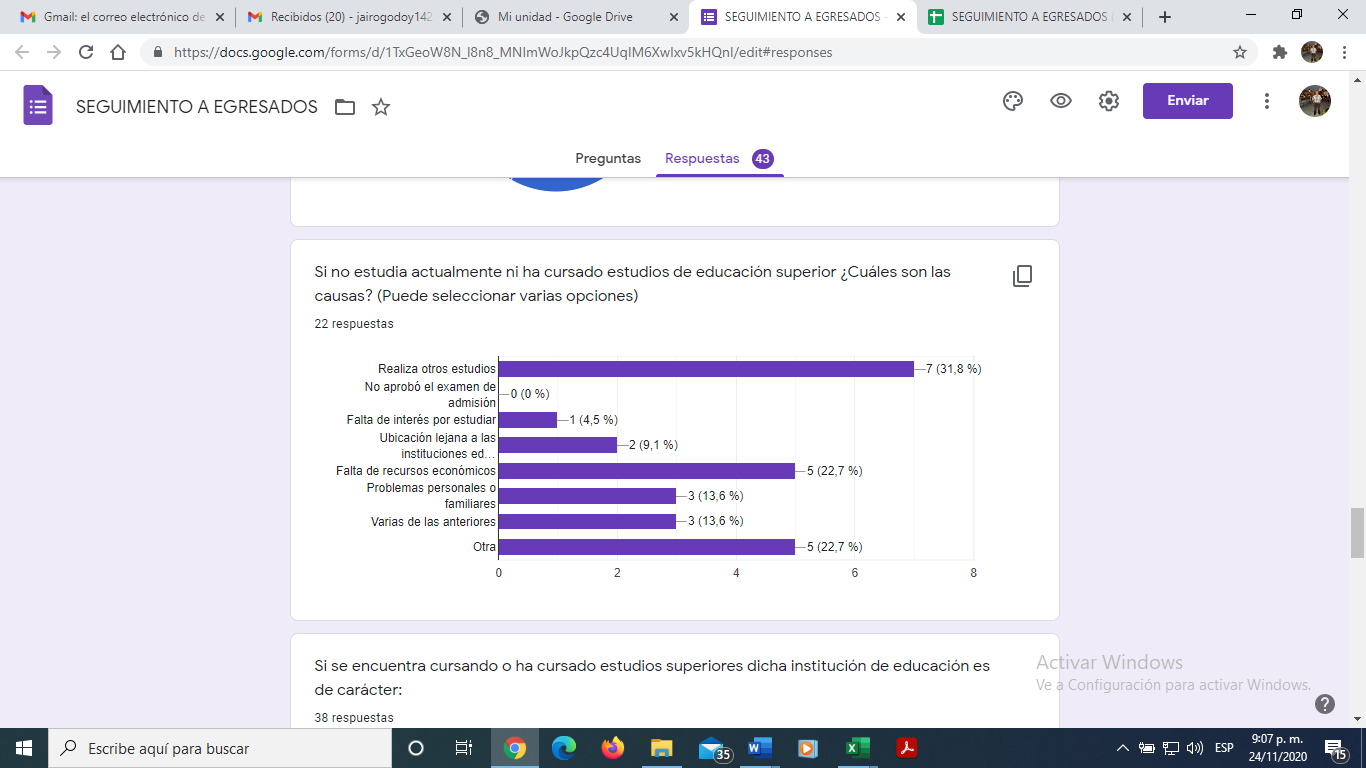 El presente indicador aunque muy diversificda, nos muestra que una de las mayores causas para no seguir una carrera profesional, es debio a que realizan otros estudios (31,8%) y la falta de recursos. (22,7%) al igual que debido a otras causas. 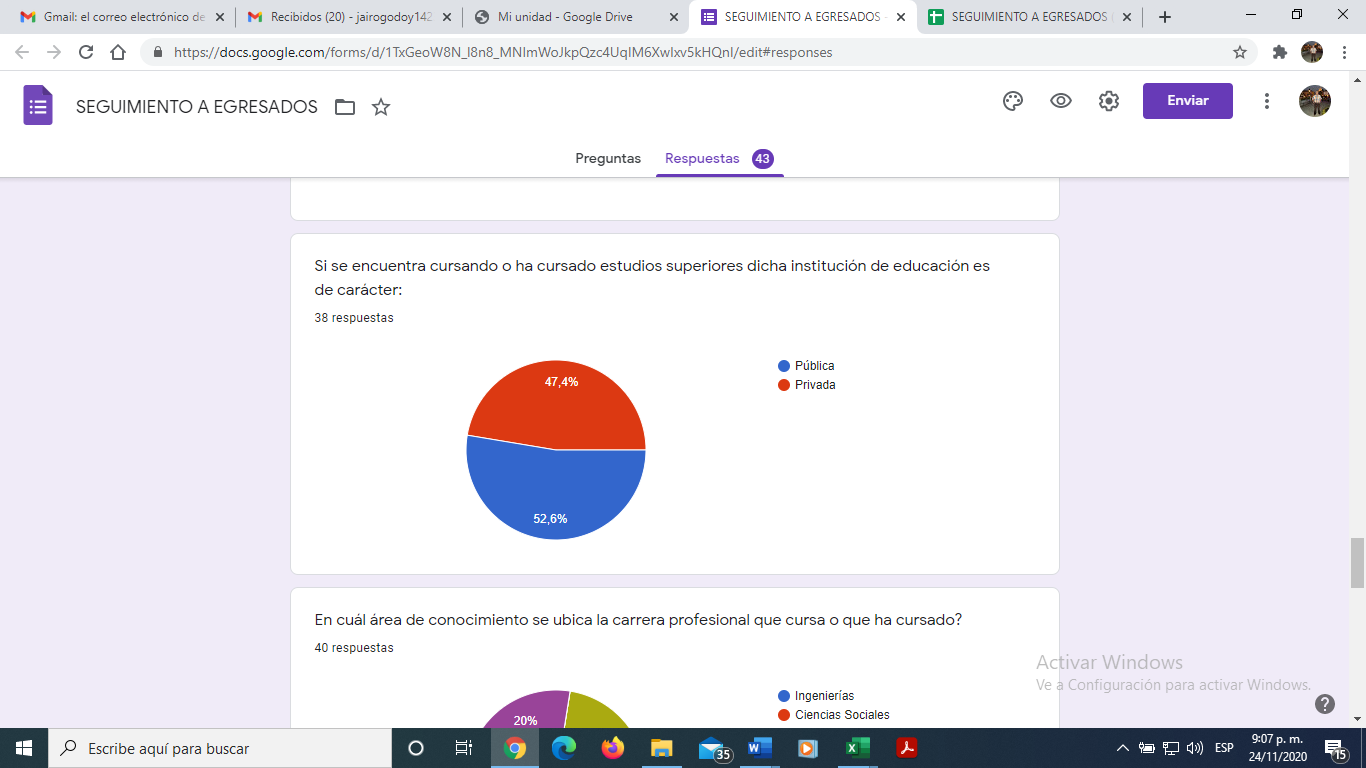 No hay tendencia por una u otra, aunque en un mayor porcentaje se inclinan por estudiar en instituciones de educación pública, 52,6 %. 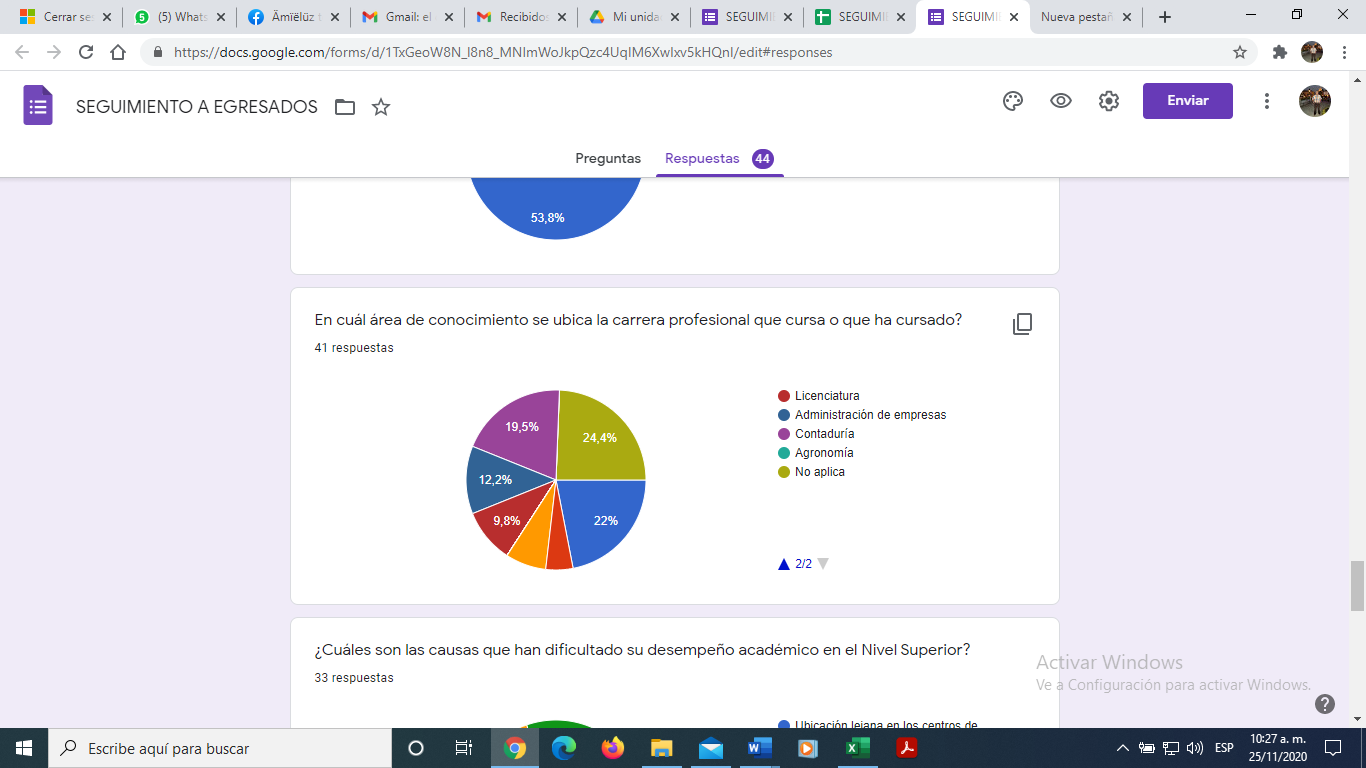 La tendencia a estudiar carreras profesionales que tienen afinidad con el énfasis de la institución representan un 31,7% que se inclinan por contaduria (19,5%) y adminisración de empresas con un 12,2%. Aunque está muy divesificada la demanda de carreras profesionales. 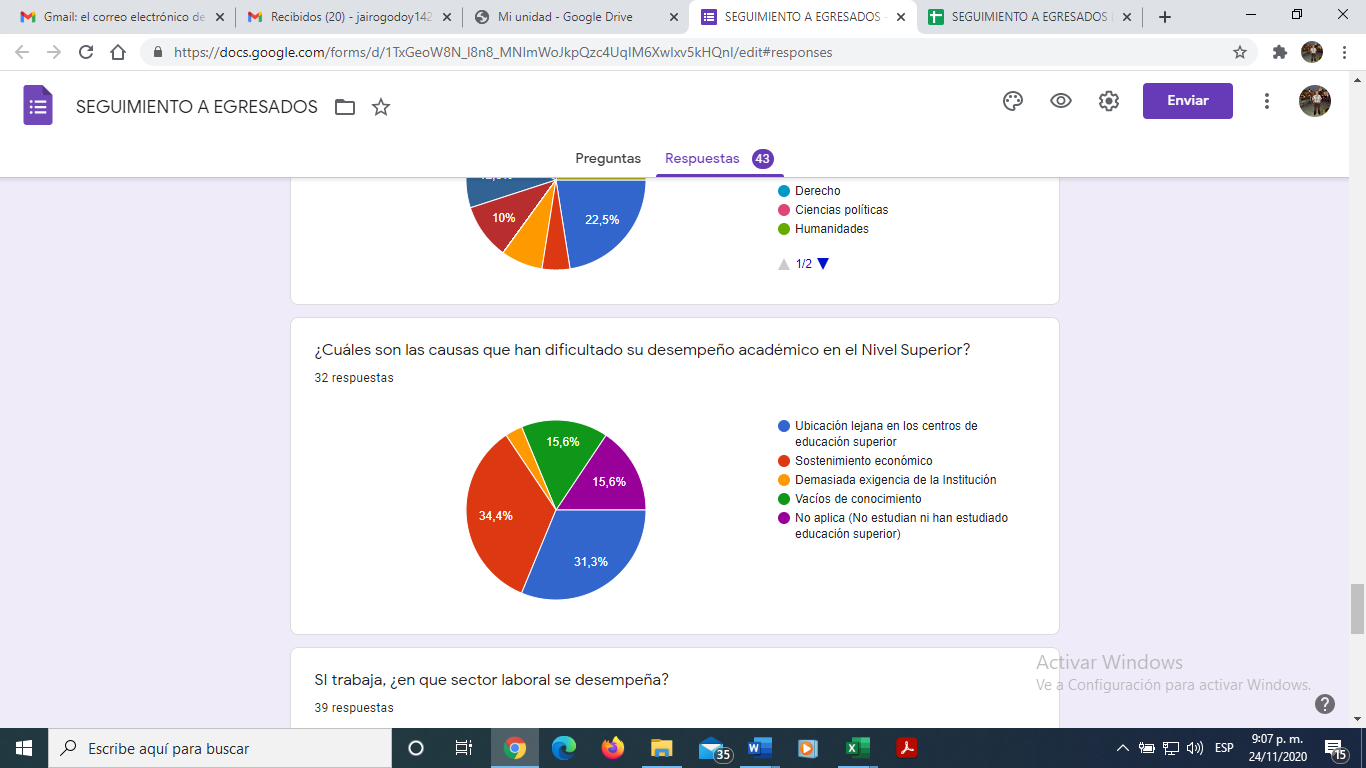 Una vez incursionado en la academia universitaria, se evidencia que el 34,4% afirma que es el sostenimiento económico que les afecta para su buen rendimiento académico, seguido con un 31,3% que les queda retirado su universidad donde estudia. Cabe resaltar un 15,6% (5) con vacíos de conocimiento. 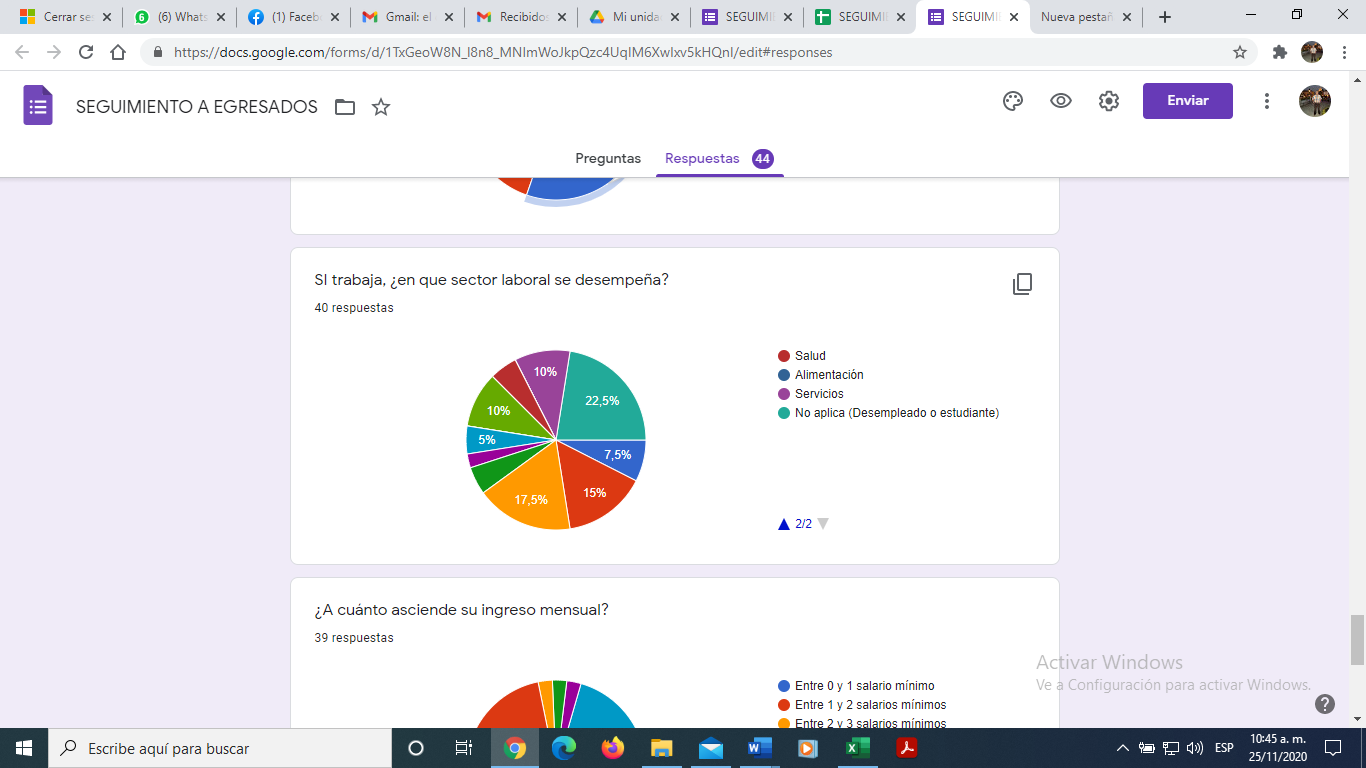 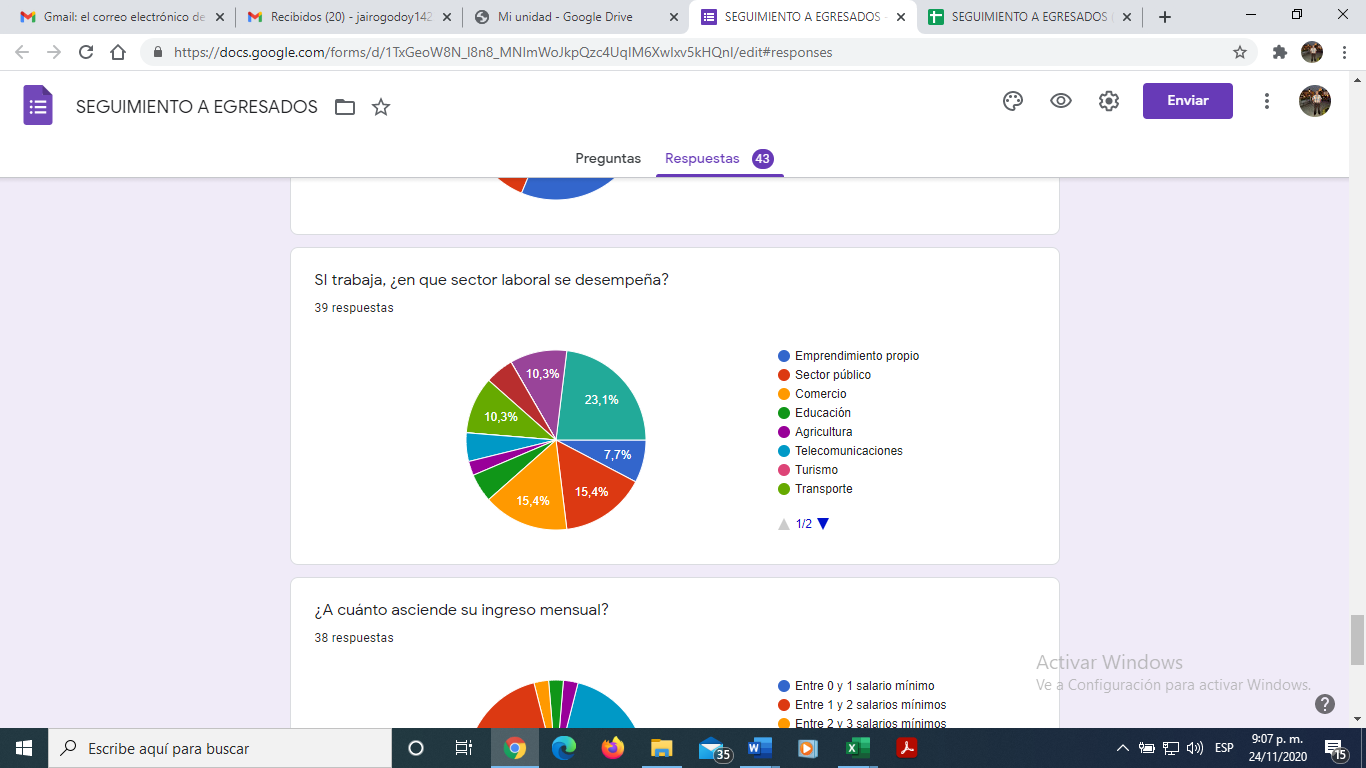 Muy diversificado el campo laboral de nuestros egresados, pero cabe resaltar un 23,1% que no estan trabajando o se dedican a estudiar. Igual para tener en cuenta un emprendimiento propio con un 7,7% (3) 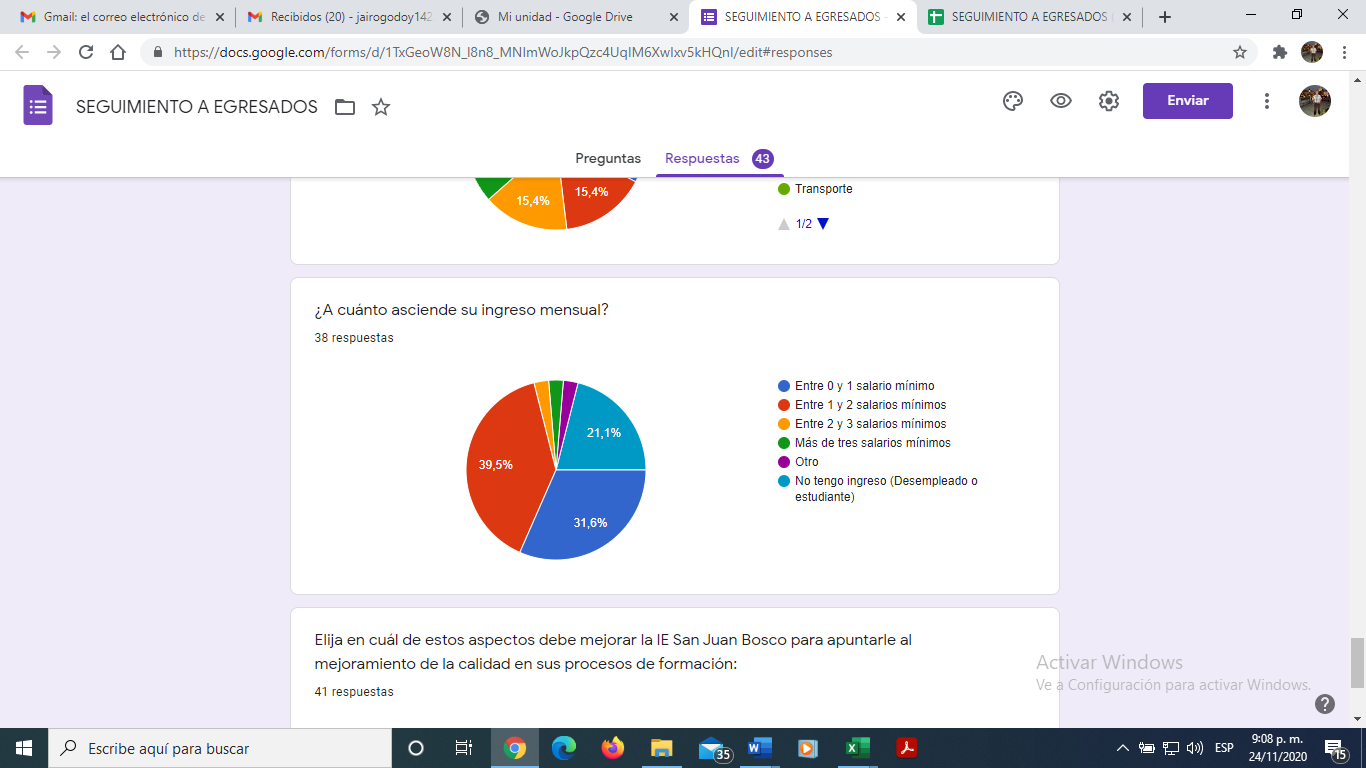 Indicadores a resaltar un 21,1 % (8) que no reciben ingresos, y un 39,9 % entre 1 y 2 salarios mínimos. Un 6% recibe ingresos de mas de 2 salarios. 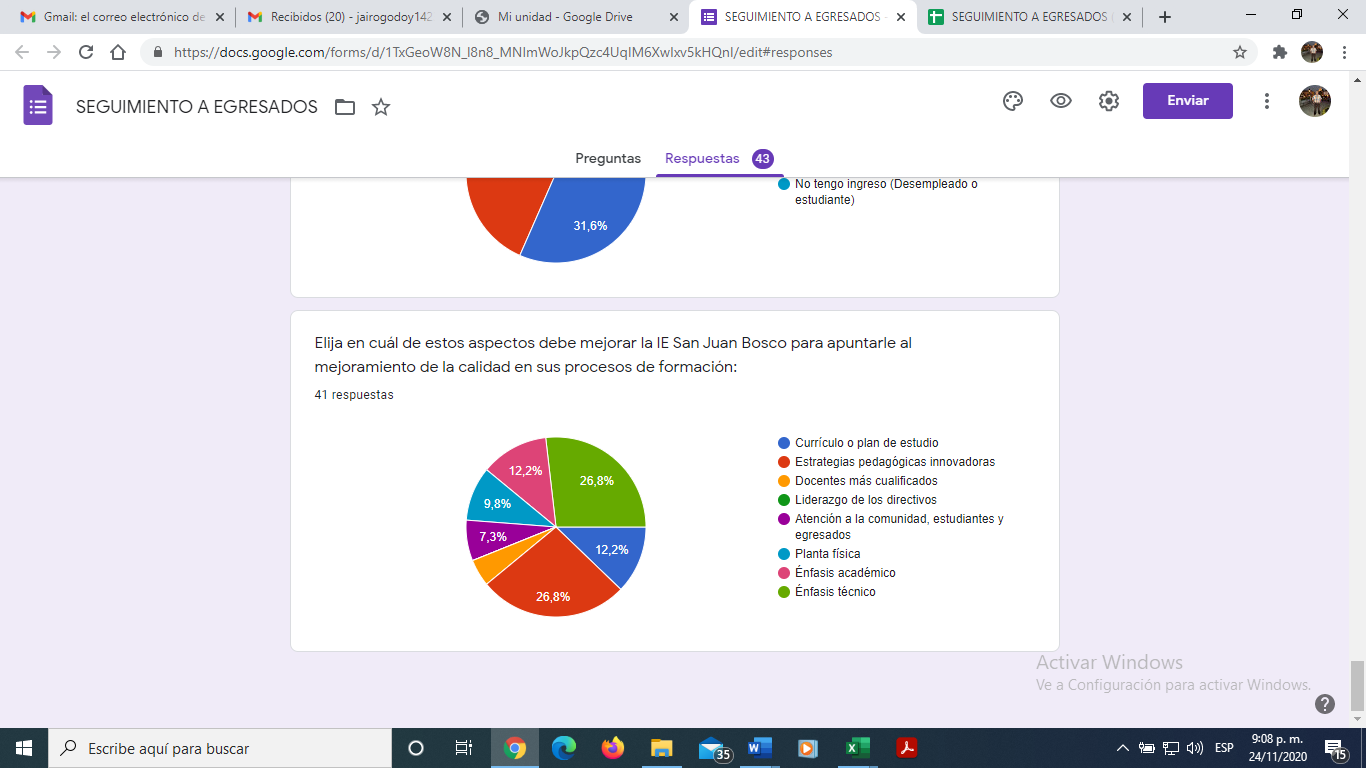 Indicadores a tener en cuenta, pues nos recomiendan los egresados que hay que mejorar en el énfasis técnico que representan un 26,8 % (11) 2 e igual porcentaje que se debe revisar las estrategias pedagógicas innovadoras, además de un 12,2 % apuntarle al mejoramiento del currículo o plan de estudios. MEDIOS TECNOLÓGICOS UTILIZADOS EN EL PROCESO DE RECOLECTAR LA INFORMACIÓNGOOGLE DRIVE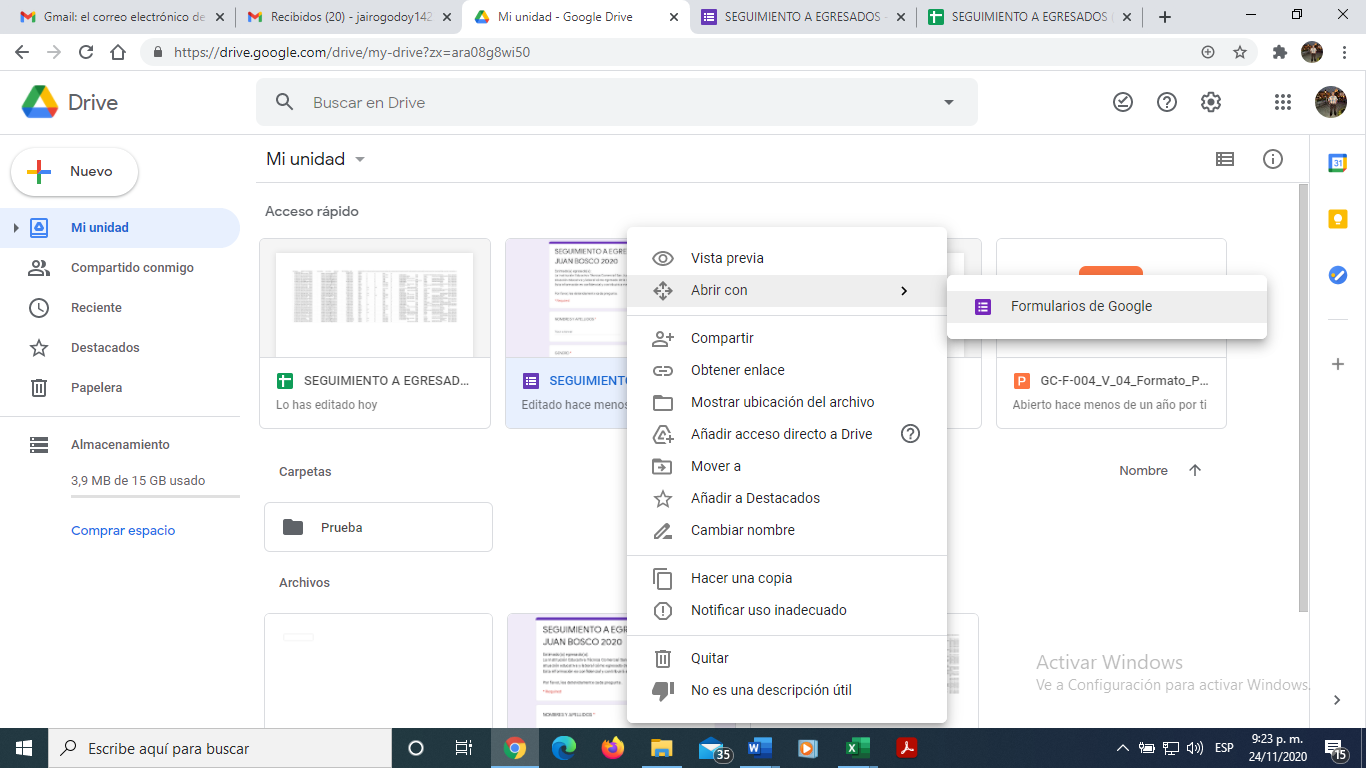 